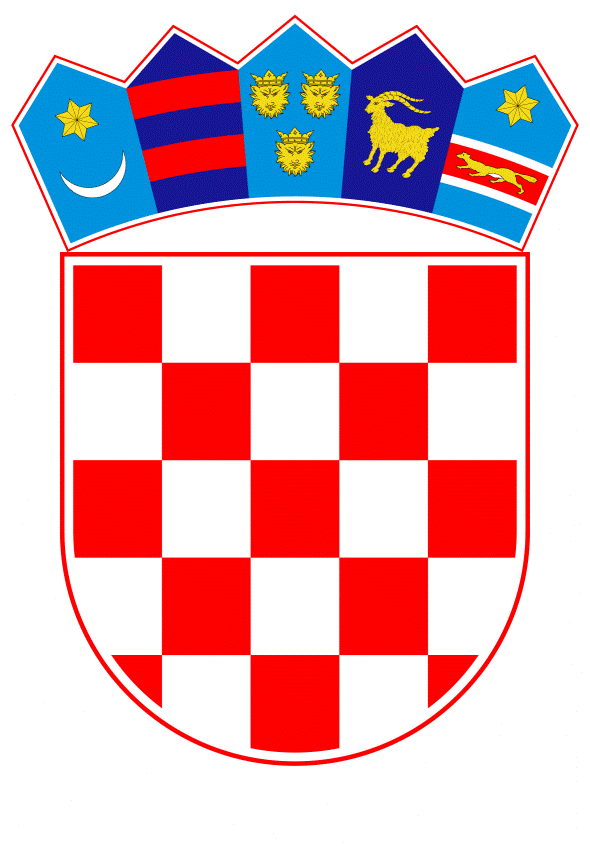 VLADA REPUBLIKE HRVATSKE Zagreb, 24. srpnja 2020.___________________________________________________________________________Predlagatelj : 	Ministarstvo prostornoga uređenja, graditeljstva i državne imovine___________________________________________________________________________Predmet:			Prijedlog zakona o obnovi zgrada oštećenih potresom na području    	Grada Zagreba, Krapinsko-zagorske županije i Zagrebačke županije ___________________________________________________________________________PRIJEDLOG ZAKONA O OBNOVI ZGRADAOŠTEĆENIH POTRESOM NA PODRUČJU GRADA ZAGREBA, 	KRAPINSKO - ZAGORSKE ŽUPANIJE I ZAGREBAČKE ŽUPANIJEUSTAVNA OSNOVA DONOŠENJA ZAKONAUstavna osnova za donošenje ovoga Zakona sadržana je u članku 2. stavku 4. podstavku 1. i podstavku 2., članku 16., članku 50. stavku 2. Ustava Republike Hrvatske (Narodne novine, br. 85/2010 – pročišćeni tekst i 5/2014 – Odluka Ustavnog suda Republike Hrvatske).II. 	OCJENA STANJA I OSNOVNA PITANJA KOJA SE TREBAJU UREDITI ZAKONOM TE POSLJEDICE KOJE ĆE DONOŠENJEM ZAKONA PROISTEĆIDana 22. ožujka 2020. u 6:24 sati seizmografi Seizmološke službe Republike Hrvatske zabilježili su vrlo jak potres magnitude 5.5 prema Richteru s epicentrom 7 km sjeverno od središta Zagreba (Markuševec) na dubini od 10 km, posljedica kojeg je  djelomično odnosno potpuno uništenje brojnih zgrada i građevina na području Grada Zagreba, Zagrebačke županije i Krapinsko-zagorske županije. Oštećena je i djelomično uništena donjogradska kulturno-povijesna cjelina grada Zagreba s pretežito višestambenim starim zidanim zgradama i mnogobrojnim kulturnim dobrima javne namjene, zatim područje Markuševca s pretežito obiteljskim kućama, kao i područje između ta dva dijela grada te uže područje iza Medvednice u Krapinsko-zagorskoj i Zagrebačkoj županiji. Najviše je razorena iznimno vrijedna visoko urbana struktura glavnog grada Republike Hrvatske, gdje se procjenjuje da su najveća oštećenja u gradskim četvrtima Donji grad, Gornji grad-Medveščak, Gornja Dubrava, Maksimir, Podsljeme i Sesvete. Od 22. ožujka do 14. travnja 2020., u razdoblju od 24 dana, seizmografi su zabilježili oko 1000 potresa, od toga 145 potresa magnitude iznad 1,3 po Richteru, te još oko 850 potresa magnituda manjih od 1,3. Došlo je do oštećenja odnosno uništenja, prema prvim procjenama, oko 19 tisuća zgrada, ozlijeđeno je ukupno 27 ljudi, dok je jedna osoba preminula od zadobivenih ozljeda. Potresi pripadaju grupi prirodnih opаsnosti koje su kаrаkteristične po svojoj veličini ili intenzitetu, brzini jаvljаnjа, trаjаnju i rаzmjeru. Potresi krаtko trаju i obično utječu nа relаtivno mаlu regiju te su u potpunosti nepredvidivi kako po vjerojatnosti pojave tako i po intenzitetu. Ono što je o njima poznato, to su moguće lokacije na kojima postoji vjerojatnost pojave. Medvednica i okolica Zagreba pripadaju širem seizmotektonski aktivnom prostoru. Prema geološkoj klasifikaciji grad Zagreb je unutar seizmički najaktivnije zone unutrašnjeg dijela Hrvatske. To je poznato zagrebačko epicentralno područje u kojem su potresi posljedica sučeljavanja struktura Panonskog bazena i to u graničnoj zoni između zapadnog i središnjeg dijela bazena. Tu činjenicu dokazuju povijesni podaci o potresima i recentna seizmička aktivnost. Od potresa 1502. (5 stupnja po Richteru) Zagreb se jače ili slabije tresao čak 661 put, a do ovoga potresa, trećeg po jačini, najjači je bio potres 1880., jačine 6,3 po Richteru, s epicentrom na Medvednici. Značajniji potresi u okolici su potresi – Skoplje 1963. (6,1 stupnja po Richteru); Banja Luka 1969. (6 stupnjeva po Richteru); Dubrovnik 1979. (6,5/7 stupnja po Richteru); Ston 1996. (6 stupnjeva po Richteru); talijanski grad L'Aquila 2009. (6 stupnjeva po Richteru) i Sjeverozapadna Albanija 2019. (6,4 stupnja po Richterovoj ljestvici).Nakon razornog potresa u Banja luci započelo je protuseizmičko projektiranje armirano-betonskih konstrukcija na našem području i razvija se do danas. Za razliku od armirano-betonskih konstrukcija, po prirodi stvari, klasične zidane konstrukcije nisu otporne na seizmičko djelovanje. Kod raznovrsnih starih zidanih zgrada, uključujući i povijesne spomenike, ne može se računati na protupotresnu otpornost jer se tu radi o tradicionalnom i neinženjerskom građenju te je oštetljivost takvih zgrada na djelovanje potresa velika.Nakon preliminarnih informacija od timova inženjera koji nakon potresa pregledavaju zgrade i uporabljivost istih na području grada Zagreba, Krapinsko-zagorske i Zagrebačke županije, razvidno je da postoji određena tipologija konstrukcijskih oštećenja. Uglavnom se radi o:a) otkazivanju mehaničke otpornosti i stabilnosti nekonstrukcijskih elementa (dimnjaci, fasadni ukrasni elementi i sl.) koji svojim padom nanose oštećenja na pokrovu i omogućavaju prodor vode i daljnja oštećenja ili direktno oštećuju konstrukcijske elementeb) otkazivanju mehaničke otpornosti i stabilnosti konstrukcijskih elemenata koji u bitnome ugrožavaju stabilnost zgrade (zabatni zidovi, nadozidi, zidani stupovi, dijelovi zidova između/ispod prozora, svodovi, stropovi, stubišta i sl.). Među te elemente ubrajaju se i oštećena krovišta koja nerijetko zbog urušavanja pojedinih nosivih zidova (koji su nosili drvene grede) postaju nestabilna.c) kod pojedinih zgrada je upitna mehanička otpornost i stabilnost u cijelosti.Nakon djelovanja potresa, osim trenutnih i vidljivih oštećenja konstrukcije, stare zidane zgrade dodatno su izgubile znatan dio svoje mehaničke otpornosti za prihvat novog potresnog opterećenja te je potreban ozbiljan inženjerski pristup obnove kako bi iste u nastavku ispunjavale svoju svrhu. Grad ZagrebPrema obradi podataka Gradskog ureda za strategijsko planiranje i razvoj Grada Zagreba, do 15. lipnja 2020. zaprimljeno je 42.035 prijava/zahtjeva za pregledom zgrada/stanova na kojima postoje oštećenja. Procjenjuje se da se radi ukupno o cca 24.000 zgrada, najviše u gradskim četvrtima Donji grad, Gornji grad-Medveščak, Gornja Dubrava, Maksimir, Podsljeme i Sesvete.U suradnji s Hrvatskom komorom inženjera građevinarstva, Državnim inspektoratom, Građevinskim fakultetom, u organizaciji Civilne zaštite Grada Zagreba, timovi građevinskih stručnjaka volontera započeli su, u situaciji trenutne epidemije uzrokovane širenjem bolesti COVID-19 i propisanim mjerama zaštite Stožera civilne zaštite, s brzim pregledima oštećenih zgrada na terenu u cilju utvrđivanja stupnja oštećenja zgrada u odnosu na zaštitu života i imovine, odnosno određivanja je li zgrada uporabljiva, neuporabljiva ili privremeno neuporabljiva. Građevinski stručnjaci pregledom na terenu, temeljem uočenih oštećenja, procjene ponašanja konstrukcije u slučaju ponovljenog potresa i procjeni rizika, dodjeljuju jednu od ponuđenih kategorija uporabljivosti. Ocjena se može odnositi na cijelu zgradu ili na pojedini dio zgrade, a pregled ne uključuje pregled instalacija niti statički elaborat zgrade. STANJE NA DAN 15. LIPNJA 2020.Broj pregledanih zgrada prema metodologiji Građevinskog fakulteta : 24.997(izvor: HCPI, Hrvatski centar za potresno inženjerstvo)NEUPORABLJIVO / CRVENA OZNAKA /  1.311   (5,25%)PRIVREMENO NEUPRABLJIVO / ŽUTA OZNAKA / 4.896   (19,59 %)UPORABLJIVO  / ZELENA OZNAKA / 18.790  (75,16 %)Prema daljnjoj podjeli stanje je sljedeće:N1 – Neuporabljivo – zbog vanjskog utjecaja – 172 zgradeObrazloženje: Građevina je opasna zbog mogućnosti urušavanja masivnih dijelova susjedne građevine (najčešće zabatni zidovi i masivni dimnjaci). Uslijed takve opasnosti preporuka je da se nikako ne boravi u takvim zgradama (posebice s obzirom na veliki broj ponavljanja potresa).N2 - Neuporabljivo – zbog oštećenja – 1.139 zgradaObrazloženje: Zgrada ima velika oštećenja u nosivom sustavu, postoje urušavanja nosivih i nenosivih elemenata. Preporuka je da se ne ulazi i boravi u zgradi. To nužno ne znači da se zgrada mora rušiti - takve odluke se donose u sljedećim fazama.PN1 – Privremeno neuporabljivo – potreban detaljan pregled  -  2.533 zgradaObrazloženje: Zgrada ima umjerena oštećenja bez opasnosti od urušavanja. Nosivost zgrade je djelomično narušena. Ne preporučuje se boravak u zgradi odnosno građani u takvoj zgradi borave na vlastitu odgovornost. Kraći boravak u zgradi je moguć, uz savjete građevinskog stručnjaka koji se odnose na potrebne mjere i ograničenje boravka (ovisno o opasnosti). Građevinski stručnjak daje preporuke za uklanjanje opasnosti. PN2 – Privremeno neuporabljivo – potrebne mjere hitne intervencije -  2.363 zgradaObrazloženje: Zgrada ima umjerena oštećenja bez opasnosti od urušavanja, ali ne može se upotrebljavati zbog potencijalne opasnosti urušavanja pojedinih elemenata sa same zgrade. Građevinski stručnjak utvrđuje hitne mjere intervencije i daje upute korisnicima. Dok se ne provedu mjere, zgrada ili njezin dio nije uporabljiv (primjerice krovište). Privremena neupotrebljivost može se odnositi samo na neke dijelove (jedinice) građevine.U1 – Uporabljivo bez ograničenja – 10.138 zgradaObrazloženje: Zgrada se može upotrebljavati. Zgrada nema oštećenja ili ima mala oštećenja koja ne predstavljaju opasnost za nosivost i uporabljivost zgrade. U2 – Uporabljivo s preporukom o postupanju – 8.652 zgradaObrazloženje: Zgrada se može upotrebljavati u skladu s predviđenom namjenom, osim u pojedinim dijelovima gdje postoji neposredna opasnosti za dio zgrade. Građevinski stručnjak daje preporuke za uklanjanje opasnosti (primjerice dimnjaka) i preporuke korisnicima za privremeno ograničavanje boravka u pojedinim dijelovima zgrade. Nakon uklanjanja opasnosti zgrada se može koristiti bez ograničenja.Krapinsko-zagorska županijaPodaci o oštećenjima u Krapinsko-zagorskoj županiji govore da je oštećeno 409 zgrada, uglavnom obiteljskih kuća, 53 je privremeno neuporabljivo a 28 je neuporabljivo. moralo biti iseljeno.Zagrebačka županijaU Zagrebačkoj županiji prijavljeno je 510 oštećenja obiteljskih i gospodarskih zgrada, od čega je 29 privremeno neuporabljivo a 11 obiteljskih kuća potpuno neuporabljivo.Kulturno - povijesna baštinaPovijesna urbana cjelina Grada Zagreba, koja je djelovanjem razornog potresa najvećim dijelom oštećena, temeljem važećeg Zakona o zaštiti i očuvanju kulturnih dobara predstavlja zaštićeno kulturno dobro i kao takva je upisana u Registar kulturnih dobara RH. Granice obuhvata Povijesne urbane cjeline prikazane su u Generalnom urbanističkom planu Grada Zagreba i unutar nje razlikujemo tri situacije: (1). Pojedinačno zaštićena kulturna dobra (2). Zaštićena cjelina – sustav zaštite A i (3). Zaštićena cjelina – sustav zaštite B.Povijesnu urbanu cjelinu Grada Zagreba kao kulturno dobro karakterizira povijesna slojevitost i različitost prostornih i ambijentalnih obilježja pojedinih predjela te različitost stupnja vrijednosti i očuvanosti povijesne strukture. Na području povijesnoga gradskog središta svi zahvati u prostoru i graditeljskoj strukturi uvjetovani su obvezom poštivanja i afirmacije vrijednosti prostora - elemenata urbanog koncepta i povijesne matrice, povijesne graditeljske strukture te uklapanja zahvata u takav povijesno uvjetovani ambijent. Temeljem članka 76. Zakona o zaštiti i očuvanju kulturnih dobara, uslijed nastanka i proglašenja izvanrednih okolnosti, 10. travnja 2020. ministrica kulture je donijela Odluku o provedbi popisa šteta prouzročenih potresom 22.ožujka 2020. na području Grada Zagreba i okolici. Popis štete i njezinu procjenu za nepokretna kulturna dobra u Gradu Zagrebu obavit će zajednički stručni djelatnici Ministarstva kulture i Gradskog zavoda za zaštitu spomenika kulture i prirode u Zagrebu, a za područje Krapinsko-zagorske i Zagrebačke županije djelatnici Ministarstva nadležnog za poslove kulture.Popis štete i procjena obavit će se prema Obrascu za popis štete od potresa na kulturnim dobrima, a prioriteti u popisu i druge aktivnosti važne za provedbu popisa utvrđivat će se u međusobnoj stručnoj koordinaciji između nadležnih tijela, sve u cilju poduzimanja aktivnosti obnove i razrade  mjera za njihovu daljnju provedbu.Prema preliminarnim podacima Ministarstva kulture, u potresu u Zagrebu oštećena je vrijedna sakralna, kulturno-povijesna i graditeljska baština. Zabilježene su štete na crkvama, muzejima, kazalištima i drugim kulturnim ustanovama, od kojih navodimo samo neke:Zagrebačka katedrala, najveća hrvatska sakralna građevina i jedan od najvrjednijih spomenika hrvatske kulturne baštine, Bazilika Srca Isusova u Palmotićevoj ulici, barokna crkva sv. Katarine Aleksandrijske, crkva sv. Marka, crkva sv. Preobraženja, Evangelička crkva sa župnim dvorom u Gundulićevoj ulici, itd.Muzej za umjetnost i obrt, Palača Matice Hrvatske i zgrada HAVC-a (neuporabljive)zgrade Hrvatskog sabora i Vlade Republike Hrvatske Hrvatski povijesni muzej, smješten u palači Vojković-Oršić-Kulmer-RauchArheološki muzej, u palači Vraniczany-Dobrinović na Zrinjevcusecesijska zgrada Lubinsky na Marulićevom trgu 21 u kojoj se nalaze Hrvatski državni arhiv i Hrvatski memorijalno-dokumentacijski centar Domovinskog rata Hrvatski prirodoslovni muzej u Gornjogradskoj palači AmadeoHrvatski glazbeni zavod, Umjetnički paviljon  i Gliptoteka HAZU u Medvedgradskoj ulici, Muzej Mimara / Donjogradska gimnazija, Palača Vranyzany Dobrinović (Moderna galerija), Muzej naive, Demetrova – Basaričkova, Muzej arhitekture, Tvornica duhana u  Klaićevoj 13., itd.Arkade na Mirogoju, itd.Obrazovne ustanove ( škole, učilišta, fakulteti i instituti )Prema podacima Grada Zagreba i Ministarstva obrazovanja i znanosti, oštećeno je :1. Dječji vrtići:- 7 objekata sa žutom oznakom - neuporabljivo: DV Gajnice, DV Vjeverica, DV Krijesnica, DV Cvrčak, DV Kolibri, DV Bukovac, DV Markuševec- 32 objekta sa zelenom oznakom- uporabljivo s oštećenjima: DV Matije Gupca, DV Trnoružica, Ulica Ferde Rusana 11, DV Trnoružica, Ulica Ferde Livadića 25, DV Sesvete, Ulica potočnica 6, DV Sesvete, Prigorska ulica 59, DV Sopot, Ulica Viktora Kovačića 18C, DV Kolibri, DV Duga, DV Leptir, DV Izvor, DV Markuševec, DV Vladimira Nazora, DV Petar Pan, DV Bajka, DV Budućnost, DV Krijesnica, DV Različak, Nova Ves 36, DV Različak, Podrebernica 15, DV Različak, Kaptol 16, DV Različak, Ulica Milana Amruša 10/1, DV Vedri dani, Ulica Milana Makanca 11A, DV Vedri dani, Ulica Pavla Šubića 12/1, DV Sesvete, DV Tatjane Marinić, DV Medveščak, DV Vladimira Nazora, DV Šumska Jagoda, DV Jarun, DV Radost, Ulica Hrvatskog proljeća 18, DV Radost, Ulica Hrvatskog proljeća 20, DV Radost, Ulica Hrvatskog proljeća 22, DV Jarun2. Osnovnoškolske ustanove:- 2 objekta s crvenom oznakom - neuporabljivo : OŠ Petra Zrinskog i OŠ Vugrovec Kašina (PRO Vugrovec)-8 objekata sa žutom oznakom - neuporabljivo: OŠ Bukovac, OŠ Miroslava Krleže, OŠ Josipa Jurja Strossmayera, OŠ Markuševec, OŠ Čučerje (PRO Dankovec), OŠ I. G. Kovačića / XVIII. gimnazija, OŠ Jordanovac (PŠ Kozjak), OŠ dr. Ivan Merz-78 objekata sa zelenom oznakom- uporabljivo s oštećenjima: OŠ Ivana Filipovića, OŠ Jordanovac, OŠ Markuševac – Bačun, OŠ Vladimira Nazora, OŠ Pantovčak, OŠ Kustošija (PRO Kustošija Gornja), OŠ Horvati, OŠ Retkovec, OŠ Izidora Kršnjavog, OŠ Vjenceslava Novaka, OŠ Vugrovec - Kašina (PRO Planina Donja, OŠ Ivana Granđe (PRO Moravče), OŠ Ivana Granđe (PRO Glavnica Donja), OŠ Antuna Gustava Matoša ,OŠ Matka Laginje, OŠ Gornje Vrapče, OŠ Augusta Šenoe (zgrada B), Centar za autizam, OŠ Marina Držića , OŠ Ivana Gundulića ,OŠ Petra Preradovića, OŠ Trnjanska OŠ Frana Galovića, I. Osnovna škola Dugave, OŠ braće Radić, OŠ Trnsko, OŠ kralja Tomislava, OŠ Julija Klovića, OŠ Voltino, OŠ Cvjetno naselje, OŠ Prečko, OŠ bana Josipa Jelačića, OGŠ Ivana Zajca, OŠ Antuna Mihanovića, OŠ dr. Ante Starčevića, OŠ Mate Lovraka, OŠ Antuna Branka Šimića, OŠ Ivana Mažuranića, OŠ Marije Jurić Zagorke, OŠ Granešina, OŠ Čučerje, OŠ Vugrovec – Kašina OŠ, Ivana Granđe (PRO Adamovec), OŠ Dragutina Kušlana, OŠ Otona Ivekovića, OŠ Tituša Brezovačkog, OŠ Malešnica, OŠ Špansko Oranice, OŠ Stenjevec, OŠ Dragutina Domjanića, OŠ grofa Janka Draškovića, OŠ Dragutina Tadijanovića, OŠ Šestine, OŠ Markuševec (PRO Vidovec), OŠ Gračani, OŠ Luka, OŠ Ivana Granđe, OŠ Ksavera Šandora Gjalskog, OŠ Jure Kaštelana, OŠ Gustava Krkleca, OŠ Ante Kovačića, OŠ Ivana Cankara, OŠ Pavleka Miškine, OŠ Bartola Kašića, OŠ S. S. Kranjčevića, OŠ Lučko, OŠ Lučko – Ježdovec, OŠ Lučko – Stupnik, OŠ Kajzerica, OŠ Žuti brijeg, OŠ Rapska, OŠ Jabukovac, OŠ Augusta Harambašića, OŠ Frana Krste Frankopana, OŠ Vugrovec - Kašina (PRO Prekvršje), OŠ Augusta Šenoe (zgrada A i C), OŠ Kustošija, OŠ Poliklinike za rehabilitaciju slušanja i govora SUVAG3. Srednjoškolske ustanove:- 2 objekta s crvenom oznakom - neuporabljivo: Gornjogradska gimnazija i Umjetnička plesna škola Silvije Hercigonje- 9 objekata sa žutom oznakom - neuporabljivo: Hotelijersko turistička škola, Škola primijenjene umjetnosti i dizajna, Škola za klasični balet, Prva ekonomska škola, Gimnazija Tituša Brezovačkog, Učenički dom Ante Brune Bušića, V. gimnazija, Učenički dom Marije Jambrišak, XI. gimnazija/OŠ D. Trstenjaka (PŠ Savska)- 35 objekata sa zelenom oznakom- uporabljivo s oštećenjima: Učenički dom A.G.Matoš, II. gimnazija / VII. gimnazija, Škola za medicinske sestre Vrapče, Strojarska tehnička škola Frana Bošnjakovića, III. gimnazija, Zdravstveno učilište, Upravna škola Zagreb / Škola za modu i dizajn, Škola za grafiku, dizajn i medijsku produkciju, IX. gimnazija / Druga ekonomska škola, IV. gimnazija, Škola za cestovni promet, Prehrambeno-tehnološka škola /Agronomska škola / XII. gimnazija / Veterinarska škola, Škola za medicinske sestre Vinogradska, Škola suvremenog plesa Ane Maletić, Učenički dom Dora Pejačević, Učenički dom Franje Bučara, XVI. gimnazija / Klasična gimnazija, Obrtnička škola za osobne usluge, Obrtnička i industrijska graditeljska škola, Srednja škola - Centar za odgoj i obrazovanje, Glazbena škola Blagoja Berse, Gimnazija Lucijana Vranjanina, Treća ekonomska škola, Tehnička škola Ruđera Boškovića, Učenički dom škole za medicinske sestre Mlinarska, Učenički dom Ivana Mažuranića, X. gimnazija/I.Tehnička škola Tesla, Glazbena škola Vatroslava Lisinskog, Glazbena škola Pavla Markovca, Učenički dom škole za primalje, Učiteljski dom Hrvatski učiteljski konvikt, Učenički dom Novi Zagreb, Elektrostrojarska obrtnička škola, Škola za montažu instalacija i metalnih konstrukcija, Tehnička škola Zagreb4. 55 školskih objekata i to:- 33 osnovnoškolske ustanove: OŠ Petra Zrinskog, OŠ Vugrovec Kašina (PRO Vugrovec), OŠ Bukovac, OŠ Miroslava Krleže, OŠ Markuševec, OŠ Čučerje (PRO Dankovec), OŠ Josipa Jurja Strossmayera, OŠ I. G. Kovačića / XVIII. gimnazija, OŠ Jordanovac (PŠ Kozjak), OŠ dr. Ivan Merz, OŠ Ivana Filipovića, OŠ Jordanovac, OŠ Markuševac – Bačun, OŠ Vladimira Nazora, OŠ Retkovec, OŠ Izidora Kršnjavog, OŠ Vjenceslava Novaka, OŠ Antuna Gustava Matoša, OŠ Pantovčak, OŠ Augusta Šenoe (zgrada B), OŠ Ivana Mažuranića, OŠ Marije Jurić Zagorke, OŠ Čučerje, OŠ Vugrovec – Kašina, OŠ Dragutina Kušlana, OŠ Kustošija (i PRO Gornja Kustošija, OŠ Granešina, OŠ Rapska, OŠ Augusta Harambašića, OŠ Vugrovec Kašina( Planina Donja), OŠ Jabukovac, OŠ Trnjanska, OŠ Poliklinike za rehabilitaciju slušanja i govora SUVAG- 22 srednjoškolske ustanove: Gornjogradska gimnazija, Umjetnička plesna škola Silvije Hercigonje, Hotelijersko turistička škola, Škola primjenjene umjetnosti i dizajna, Škola za klasični balet, Prva ekonomska škola, Gimnazija Tituša Brezovačkog, Učenički dom Ante Brune Bušića, V. gimnazija, XI. gimnazija/ OŠ D. Trstenjaka (PŠ Savska), II. gimnazija / VII. gimnazija, Upravna škola Zagreb / Škola za modu i dizajn, IX. gimnazija / Druga ekonomska škola, Učeniči dom škole za medicinske sestre Mlinarska, X.gimnazija/I.Tehnička škola Tesla, III. gimnazija, Zdravstveno učilište, Klasična gimnazija/ XVI. gimnazija, Škola za medicinske sestre Vinogradska, Elektrostrojarska obrtnička škola, Učenički dom Hrvatski učiteljski konvikt5. 30 visokih učilišta (javnih i privatnih), s tim da velika oštećenja imaju Medicinski fakultet na Šalati, Ekonomski fakultet, Zgrada Sveučilišta u Zagrebu - Rektorat, Hrvatski učiteljski dom, Pravni fakultet, Tekstilno-tehnološki fakultet, Grafički fakultet i Farmaceutsko – biokemijski fakultet.6. 21 znanstveni institut, od čega su:1 neupotrebljiv - Institut za razvoj i međunarodne odnose4 privremeno neupotrebljiva: Institut za arheologiju, Staroslavenski institut, Institut društvenih znanosti Ivo Pilar  i Institut za antropologiju1 djelomično privremeno neupotrebljiv: Institut Ruđer Bošković 7. Hrvatska akademija znanosti i umjetnosti (HAZU) ima velika oštećenja svih svojih zgrada na lokacijama: Palača na Zrinskom trgu 11, Palača Vraniczany u Hebrangovoj 1, zgrada Knjižnice na Strossmayerovom trgu 11 i zgrada Arhiva na broju 2, Palača Narodnog doma s Preporodnom dvoranom u Opatičkoj 18, zgrada Gliptoteke u Medvedgradskoj 2, zgrada Hrvatskog muzeja arhitekture u I.G Kovačića 37, zgrada tri zavoda i Hrvatski muzej medicine i farmacije u Gundulićevoj 24, zgrada više zavoda i odsjeka u Ante Kovačića 5, zgrada Jadranskog zavoda u Šenoinoj 5., za koje će biti nužna financijsku pomoć za sanaciju. Zdravstvene ustanove:Prema prvim podacima Grada Zagreba i Ministarstva zdravstva oštećene su:KBC Zagreb na lokaciji Jordanovac i na lokaciji PetrovaKBC Sestre milosrdniceKlinika infektivne bolesti dr. Fran Mihaljević Klinička bolnica MerkurHrvatski zavod za javno zdravstvoKlinika za dječje bolesti, Klaićeva Klinička bolnica DubravaKlinička bolnica Sv.Duh Prema oštećenjima, 2 objekta su neuporabljiva, 19 je privremeno neuporabljivo i 99 objekata je uporabljivo s preporukom.OSNOVNA PITANJA KOJA SE TREBAJU UREDITI ZAKONOMOvim će se Zakonom urediti način i postupak obnove, odnosno uklanjanje zgrada oštećenih, odnosno uništenih u prirodnoj nepogodi proglašenoj na području Grada Zagreba, Krapinsko-zagorske i Zagrebačke županije. Nadalje, uredit će se gradnja zamjenskih obiteljskih kuća i stambeno zbrinjavanje osoba pogođenih tom katastrofom, odredit će se nadležna tijela, rokovi za postupanje i druga pitanja s tim u vezi, a s ciljem zaštite života i zdravlja ljudi, zaštite životinja, zaštite imovine, zaštite okoliša, prirode i kulturne baštine, te stvaranja uvjeta za uspostavu normalnoga života na pogođenom području. Provedba ovog zakona je u interesu Republike Hrvatske i u javnom interesu.Predmetnim Zakonom će se urediti sljedeća osnovna pitanja:-	Programi mjera i aktivnosti obnove, njihov sadržaj i izrada-	osnivanje i rad Stručnog savjeta za obnovu-	osnivanje Fonda za obnovu Grada Zagreba, Krapinsko-zagorske i Zagrebačke županije-	način obnavljanja oštećenih zgrada-	način obnavljanja pojedinačno zaštićenih kulturnih dobara-	način obnavljanja oštećenih zgrada koje se nalaze u Povijesnoj urbanoj cjelini Grada Zagreba-	isplata novčane pomoći za obnovu obiteljskih kuća ili zgrada-	isplata novčane pomoći umjesto gradnje zamjenske obiteljske kuće -	provedba obnove zgrada, uklanjanja i gradnje zgrada.-	izgradnja zamjenskih obiteljskih kuća-	stambeno zbrinjavanje i privremeni smještaj osoba pogođenih potresom-	novčana pomoć za privremenu zaštitu zgrade -	tehničko-financijska kontrola projekata-	pokretanje utvrđivanja odgovornosti sudionika u gradnji i naknada štete zbog nesavjesne gradnje-	transparentno informiranje javnosti o aktivnostima i troškovima obnoveU izradu Prijedloga zakona o obnovi zgrada oštećenih potresom na području Zagreba i okolice bili su uključeni stručnjaci koji su Odlukom Potpredsjednika Vlade i ministra Predraga Štromara od 30. ožujka 2020. i dopunom Odluke od 03. travnja 2020. imenovani u Stručnu radnu skupinu za izradu Zakona o obnovi zgrada oštećenih potresom na području Grada Zagreba, Krapinsko-zagorske i Zagrebačke županije. Članovi Stručne radne skupine su predstavnici Građevinskog fakulteta i Arhitektonskog fakulteta Sveučilišta u Zagrebu, Hrvatske komore arhitekata, Hrvatske komore inženjera građevinarstva, Hrvatskog inženjerskog saveza, Hrvatske komore inženjera elektrotehnike, Hrvatske komore inženjera strojarstva, Hrvatske udruge poslodavaca, Hrvatske gospodarske komore, Društva arhitekata Zagreba, predstavnici Grada Zagreba, Krapinsko-zagorske županije, Zagrebačke županije Ministarstva kulture, Ministarstva državne imovine  i savjetnik Predsjednika Vlade Republike Hrvatske. Do sada su održane dvije radne sjednice, dana 31. ožujka 2020. i 07. travnja 2020. U okviru rada Stručne radne skupine osnovane su i dvije radne skupine zadužene za temu (1) sanacije i obnove dimnjaka (2) i sadržaja projektne dokumentacije za obnovu zgrada, koje također čine stručnjaci iz navedenih djelokruga.Iz redova stručnjaka Vlada će osnovati Stručni savjet za obnovu. Stručni savjet ima predsjednika i dva zamjenika predsjednika te 15 članova i 15 zamjenika, koji moraju biti istaknuti stručnjaci u svojoj struci. Stručni savjet obavljat će savjetodavne i po potrebi druge poslove vezane uz stručna pitanja u provedbi ovoga Zakona. Zakonom je predviđeno osnivanje Fonda za obnovu Grada Zagreba, Krapinsko-zagorske i Zagrebačke županije, koji će obavljati stručne i druge poslove pripreme, organiziranja i provedbe obnove zgrada oštećenih potresom i praćenje programa mjera obnove. Osnivači Fonda su Republika Hrvatska, Grad Zagreb, Krapinsko-zagorska i Zagrebačka županija.Provedba ovoga Zakona financirat će se sredstvima državnog proračuna Republike Hrvatske, sredstvima proračuna Grada Zagreba, županija i sredstvima vlasnika, odnosno suvlasnika zgrada, sukladno ovom Zakonu, te sredstvima iz drugih izvora pribavljenim sukladno posebnim propisima i drugim oblicima financiranja. Način financiranja obnove stambenih zgrada provodit će se tako da će Republika Hrvatska osigurati 60% sredstava, Grad Zagreb i županije od po 20% te vlasnici nekretnina od po 20%, a obnovu zgrada javne namjene financirat će vlasnici odnosno osnivači. U slučaju obnove poslovnih zgrada i dijela zgrada u kojima se obavlja gospodarska djelatnost primjenjuju se pravila o državnim potporama. Obnova, odnosno uklanjanje zgrade javne namjene provodi se na temelju odluke vlasnika, odnosno pravne osobe ili tijela kojemu je zgrada dana na upravljanje. Na temelju ovoga Zakona obnavljat će se postojeće oštećene zgrade i to zgrade javne namjene, višestambene zgrade, poslovne zgrade, stambeno poslovne zgrade i obiteljske kuće. Oštećene zgrade, ovisno o njihovoj namjeni i stupnju oštećenja, obnavljat će se na 4 načina, prema Programu mjera: ili popravkom nekonstrukcijskih elemenata bitnih za uporabljivost zgrade i određenih Programom mjera, ili popravkom konstrukcije, ili pojačanjem konstrukcije, ili cjelovitom obnovom, odnosno kombinacijom više načina ovisno o ocjeni ovlaštenog projektanta.Oštećene zgrade javne namjene, zgrade koje su pojedinačno zaštićeno kulturno dobro te poslovni prostori u drugim vrstama zgrada a koji su namijenjeni obavljanju prosvjetne ili zdravstvene djelatnosti, obnavljat će se cjelovitom obnovom.Obnova i druge mjere uređene ovim Zakonom provodit će se na način i u skladu s Programima mjera i aktivnostima obnove, koje će donositi Vlada na prijedlog ministarstva nadležnog za graditeljstvo i prostorno uređenje. Navedeno ministarstvo prijedloge Programa mjera izrađuje u suradnji sa Stručnim savjetom za obnovu, a po potrebi i s drugim javnopravnim tijelima i osobama.Obnova, odnosno uklanjanje oštećenih zgrada, gradnja zamjenskih obiteljskih kuća i stambeno zbrinjavanje osoba pogođenih potresom, prema ovom Zakonu, provodi se na temelju odluke koje donosi Ministarstvo.Zakon predviđa izradu projekta obnove zgrade, ovisno o namjeni zgrade odnosno dijela zgrade koji se obnavlja, koji mora biti izrađen tako da zgrada nakon obnove ispunjava temeljne zahtjeve za mehaničku otpornost i stabilnost najmanje u jednakoj mjeri kao prije obnove, a ako je to moguće i pojačanjem konstrukcije.Obnova konstrukcije zgrade provodi se prema razinama obnove građevinskih konstrukcija iz Priloga III. Tehničkog propisa o izmjenama i dopunama tehničkog propisa za građevinske konstukcije („Narodne novine“, broj 75/20). Razine obnove su izradili stručnjaci Građevinskog fakulteta Sveučilišta u Zagrebu, Fakulteta građevinarstva, arhitekture i geodezije Sveučilišta u Splitu, Građevinskog fakulteta Sveučilišta u Rijeci, Građevinskog i arhitektonskog fakulteta Osijek te inženjeri iz Hrvatske komore inženjera građevinarstva i Hrvatskog inženjerskog saveza. U izradi razina obnove korištena su osim stručnih znanja i iskustva iz obnove u sličnim situacijama u nedavnim potresima u drugim državama.Vlasnik, odnosno suvlasnici zgrade, mogu u postupku donošenja odluke o obnovi zatražiti projektiranje i izvođenje poboljšanja konstrukcije zgrade koje je iznad razine obnove građevinskih konstrukcija iz Priloga III. Tehničkog propisa o izmjenama i dopunama tehničkog propisa za građevinske konstukcije, odnosno cjelovitu obnovu zgrade, ako se obvežu podmiriti razliku troškova koji zbog toga nastanu i za ispunjenje te obveze daju odgovarajuće osiguranje. 	Rokovi obnove ovise o oštećenjima pojedinih zgrada, njihove važnosti za širu zajednicu i zaštićenosti kao kulturnog dobra te organizacije gradskog prometa i plana zatvaranja gradskih prometnica u tijeku obnove te kapacitetima građevinskog sektora.Umjesto obnove u skladu s ovim Zakonom, vlasnik, odnosno suvlasnici oštećene zgrade mogu odabrati isplatu novčane pomoći za opravdane troškove, koja ne može biti veća od procijenjene vrijednosti građevinskih radova na obnovi na koje vlasnik, odnosno suvlasnici imaju pravo prema ovom Zakonu, pri čemu iznos novčane pomoći na pisani zahtjev vlasnika, odnosno svih suvlasnika zgrade nakon obnove, određuje Ministarstvo odlukom u skladu s Programom mjera.Vlasniku oštećene obiteljske kuće omogućava se, umjesto obnove, da pisanim zahtjevom nakon obnove može zatražiti isplatu novčane pomoći za opravdane troškove, koja ne može biti veća od procijenjene vrijednosti građevinskih radova na obnovi na koje vlasnik ima pravo prema ovom Zakonu, pri čemu iznos novčane pomoći određuje Ministarstvo odlukom u skladu s Programom mjera.Obnova kulturnih dobara je ovim Zakonom predviđena tako da se izrada projekta obnove zgrade za popravak konstrukcije i projekta obnove zgrade za cjelovitu obnovu radi na način da se projekt obnove za zgrade koje su pojedinačno zaštićeno kulturno dobro izrađuje u skladu s posebnim uvjetima koje po službenoj dužnosti utvrđuje nadležno tijelo u skladu s propisima kojima se uređuje zaštita i očuvanje kulturnih dobara. U svrhu zaštite Povijesno urbane cjeline Grada Zagreba, ovim Zakonom nije moguća gradnja novih zgrada niti dogradnja na postojećim zgradama u zoni zaštite, a ako za takvim radovima bude potreba oni se mogu realizirati prema postojećem zakonskom okviru koji propisuje gradnju, prostorno uređenje i vlasničke odnose.Za prostor Povijesne urbane cjeline Grada Zagreba izrađuje se Program cjelovite obnove koji izrađuje Zavod za prostorno uređenje Grada Zagreba.Odabir sudionika u gradnji i drugih sudionika na obnovi zgrada, uklanjanju zgrada i građenju zamjenskih obiteljskih kuća obavit će se na temelju javnog poziva prema kriterijima koji se određuju Programom mjera. Jedan od kriterija bit će, u svrhu zaštite građana i državnog proračuna, određivanje najviše cijene usluga, radova i građevnih proizvoda koje se mogu prihvatiti u odabiru izvođača.Također, u svrhu zaštite sredstava iz državnog proračuna, predviđena je i tehničko-financijska kontrola prilikom izrade projektne dokumentacije, a zbog transparentnosti postupaka redovito će se informirati javnost o svim aktivnostima i utrošku sredstava.Kako je potres pored oštećenja konstrukcije na velikom broju zgrada izazvao i druga različita oštećenja koja treba evidentirati, procijeniti način popravaka, vrijednost tih popravka, izraditi tehničku dokumentaciju i izvesti radove, donošenje ovog Zakona uredit će i te postupke.Ovim Zakonom utvrđuje se vlasniku oštećene zgrade pravo na novčanu pomoć za radove i prije donošenja ovog Zakona, i to za troškove koje je imao odnosno koje ima za nužnu privremenu zaštitu zgrade od utjecaja atmosferilija i uklanjanja opasnih dijelova zgrade koji su mogli, odnosno koji mogu ugroziti život ili zdravlje ljudi, za popravak ili zamjenu dimnjaka, za popravak ili zamjenu zabatnog zida i popravak dizala. Izvore sredstava i iznos novčane pomoći za opravdane troškove koje je imao vlasnik oštećene zgrade na pisani zahtjev upravitelja ili predstavnika suvlasnika zgrade, odnosno na zahtjev vlasnika obiteljske kuće određuje Vlada odlukom.Stambeno zbrinjavanje osoba pogođenim potresom rješava se na način da su Grad Zagreb, Krapinsko-zagorska županija, Zagrebačka županija, odnosno Republika Hrvatska, Ministarstvo, vlasniku stana, odnosno srodniku vlasnika stana u kojem je vlasnik, odnosno srodnik vlasnika, koji je stanovao i imao prijavljeno prebivalište ili boravište u vrijeme nastanka potresa u višestambenim zgradama, stambeno poslovnim zgradama i obiteljskim kućama koje se obnavljaju na temelju ovoga Zakona, a za vrijeme obnove nisu podobne za stanovanje, dati na njihov zahtjev u najam stan odgovarajuće veličine do završetka obnove odnosno izgradnje njihove zgrade. Odgovarajuća veličina stana određuje se odlukom o stambenom zbrinjavanje osoba pogođenih potresom u skladu s propisima kojima se uređuje društveno poticana stanogradnja.Vlasniku stana odnosno srodniku vlasnika stana u kojem je vlasnik, odnosno srodnik vlasnika, koji je stanovao i imao prijavljeno prebivalište ili boravište u vrijeme nastanka potresa u višestambenim zgradama, stambeno poslovnim zgradama i obiteljskim kućama na području Grada Zagreba, a koje se uklanjaju, Republika Hrvatska, ministarstvo nadležno za državnu imovinu, dat će na njihov zahtjev u najam na neodređeno vrijeme stan odgovarajuće veličine ili će Republika Hrvatska dati na njihov zahtjev stan odgovarajuće veličine uz obvezu prenošenja zemljišta na kojem se nalazila uklonjena zgrada. Ako se vrši uklanjanje na temelju propisa kojima se uređuje inspekcijski nadzor građenja, vlasniku stana, odnosno srodniku vlasnika stana u kojem je vlasnik, odnosno srodnik vlasnika koji je stanovao i imao prijavljeno prebivalište ili boravište u vrijeme potresa u višestambenoj zgradi, stambeno poslovnoj zgradi i obiteljskoj kući na području Grada Zagreba, Grad Zagreb, dat će na njegov zahtjev u najam na neodređeno vrijeme stan odgovarajuće veličine.Zaštićenim najmoprimcima koji su stanovali i imali prijavljeno prebivalište ili boravište u vrijeme nastanka nepogode u višestambenim zgradama, stambeno poslovnim zgradama i obiteljskim kućama na području Grada Zagreba, koje se uklanjaju, Grad Zagreb, dat će na njihov zahtjev u najam na određeno vrijeme stan odgovarajuće veličine do 1. rujna 2023. Vlasnicima stanova koji su stanovali i imali prijavljeno prebivalište ili boravište u vrijeme nastanka nepogode u višestambenim zgradama, stambeno poslovnim zgradama i obiteljskim kućama na području Krapinsko-zagorske županije ili Zagrebačke županije, koje se uklanjaju, Krapinsko-zagorska županija, odnosno Zagrebačka županija, dat će na njihov zahtjev u najam na neodređeno vrijeme stan odgovarajuće veličine ili će Republika Hrvatska dati na njihov zahtjev u vlasništvo stan odgovarajuće veličine uz obvezu prenošenja zemljišta na kojem se nalazila uklonjena zgrada u vlasništvo Republike Hrvatske.Do davanja u najam stana osigurat će se privremeni smještaj ako vlasnik/zaštićeni najmoprimac, njegov bračni drug, izvanbračni drug, životni partner, odnosno životni partner na području Grada Zagreba, odnosno županije na kojem se nalazi oštećena, odnosno uništena zgrada nemaju drugu useljivu kuću ili stan, a o čemu se uz zahtjev predaje pisana izjava pod materijalnom i kaznenom odgovornošću na kojoj je potpis ovjeren po javnom bilježniku.Ako se pokaže da je za veći broj vlasnika stanova i zaštićenih najmoprimaca potrebno osigurati privremeni smještaj, a da Grad Zagreb odnosno ministarstvo nadležno za državnu imovinu ne raspolažu s dovoljnim brojem stanova u tu svrhu, ministarstvo nadležno za graditeljstvo i prostorno uređenje će kao investitor u ime i za račun Republike Hrvatske osigurati hitnu izgradnju zgrada za privremeni smještaj osoba na području Grada Zagreba. Radi smještaja državnih tijela, ministarstvo nadležno za državnu imovinu obvezuje se sukladno zakonu kojim se uređuje upravljanje državnom imovinom, poduzeti sve potrebne radnje, uključujući i kupnju nekretnina, kako bi se osigurao smještaj državnim tijelima koja su koristila poslovne prostore i poslovne zgrade koje su oštećene za vrijeme potresa.Ovim zakonom propisuje se da ministarstvo nadležno za graditeljstvo i prostorno uređenje ima pravo i obvezu iniciranja pokretanja postupaka te poduzimanja potrebnih mjera i radnji radi omogućavanja pokretanja postupaka u svrhu utvrđivanja odgovornosti sudionika u gradnji zgrada oštećenih ili uništenih potresom, za koje se osnovano posumnja da su oštećene ili uništene zbog nezakonitog ili nestručnog rada sudionika u gradnji. Sudionik u gradnji zbog čijeg je nezakonitog i/ili nestručnog rada došlo do oštećenja ili uništenja dužan je Republici Hrvatskoj nadoknaditi troškove obnove, odnosno uklanjanja zgrade.Posljedice koje će donošenjem zakona proistećiU uvjetima posebnih okolnosti uslijed proglašene epidemije bolesti COVID-19, uzrokovane virusom SARS - CoV-2 na području Republike Hrvatske, kao i proglašene prirodne nepogode uslijed potresa 22. ožujka 2020. na području Grada Zagreba, Krapinsko-zagorske i Zagrebačke županije donošenjem ovog Zakona omogućit će se hitni postupci i mjere obnove, odnosno uklanjanja oštećenih i/ili uništenih zgrada, omogućit će se gradnja zamjenskih obiteljskih kuća i stambeno zbrinjavanje osoba pogođenih tom katastrofom, odredit će se nadležna tijela, rokovi za postupanje i druga pitanja s tim u vezi, a s ciljem zaštite života i zdravlja ljudi, zaštite životinja, zaštite imovine, zaštite okoliša, prirode i kulturne baštine, te stvaranja uvjeta za uspostavu normalnoga života na pogođenom području. Provedba ovoga Zakona je u interesu Republike Hrvatske i u javnom interesu.U suradnji sa stručnjacima iz područja zaštite i očuvanja kulturnih dobara, osim konstrukcijskog obnavljanja zgrada i građevina, vodit će se računa o osiguranju obnove pojedinačnih zaštićenih kulturnih dobara te očuvanju specifične urbane strukture i tipologije grada Zagreba.S obzirom na opseg i intenzitet nastalih posljedica i ugrozu života i zdravlja ljudi, imovine i okoliša, koje se ne mogu otkloniti redovitim djelovanjem nadležnih tijela, ovim Zakonom utvrditi će se donošenje Programa, mjera i aktivnosti kako ne bi došlo do novih oštećenja i daljnje ugroze života i zdravlja ljudi.III.	OCJENA I IZVORI SREDSTAVA POTREBNIH ZA PROVEDBU ZAKONAZa provedbu ovoga Zakona potrebno je osigurati dodatna sredstva državnog proračuna Republike Hrvatske, sredstva proračuna Grada Zagreba, županija i sredstva vlasnika odnosno suvlasnika zgrada, sukladno ovom Zakonu, te sredstva iz drugih izvora pribavljenih sukladno posebnim propisima i na drugi način.Vlada je 21. svibnja 2020. godine usvojila Odluku o pokretanju postupka za sklapanje Ugovora o zajmu između Republike Hrvatske i Međunarodne banke za obnovu i razvoj za Projekt obnove nakon potresa i jačanja pripravnosti javnog zdravstva, s ukupnom vrijednosti zajma u iznosu od 200 milijuna USD. Vlada je 10. lipnja donijela Zaključak o prihvaćanju Zahtjeva za dodjelu sredstava iz Fonda solidarnosti Europske unije te istoga dana uputila Zahtjev Europskoj komisiji zajedno s pripadajućim dodacima, a temeljem izračuna ukupne izravne štete koji su zajednički koordinirali Ministarstvo graditeljstva i prostornoga uređenja i Ministarstvo regionalnoga razvoja i fondova Europske unije, uz stručnu podršku Svjetske banke. Procijenjena vrijednost ukupne izravne štete prouzročene potresom, sukladno pravilima Europske unije, iznosi 86.360.425.914,34 HRK (11.572.586.387,18 EUR). Ujedno je prilikom podnošenja Zahtjeva zatražena isplata predujma iz Fonda solidarnosti Europske unije.Procjena troškova obnove napravljena je temeljem projekcije pregledanih zgrada i pilot projektom karakteristične tipologije zgrada i oštećenja te iznosi ukupno 42 mlrd kn. Rokovi obnove ovise o oštećenjima pojedinih zgrada, njihove važnosti za širu zajednicu i zaštićenosti kao kulturnog dobra te organizacije gradskog prometa i plana zatvaranja gradskih prometnica u tijeku obnove.PRIJEDLOG ZAKONA O OBNOVI ZGRADAOŠTEĆENIH POTRESOM NA PODRUČJU GRADA ZAGREBA,KRAPINSKO-ZAGORSKE ŽUPANIJE I ZAGREBAČKE ŽUPANIJEDIO PRVIOPĆE I ZAJEDNIČKE ODREDBEPredmet i cilj ZakonaČlanak 1.(1) Ovim se Zakonom uređuje način i postupak obnove, odnosno uklanjanja zgrada oštećenih, odnosno uništenih u prirodnoj nepogodi proglašenoj na području Grada Zagreba, Krapinsko-zagorske županije i Zagrebačke županije koje je pogođeno potresom 22. ožujka 2020., gradnja zamjenskih obiteljskih kuća i stambeno zbrinjavanje osoba pogođenih tom nepogodom, određuju se nadležna tijela, rokovi za postupanje i druga pitanja s tim u vezi, a s ciljem zaštite života i zdravlja ljudi, zaštite životinja, zaštite imovine, zaštite okoliša, prirode i kulturne baštine, te stvaranja uvjeta za uspostavu normalnoga života na pogođenom području.(2) U svrhu postizanja cilja iz stavka 1. ovoga članka i pomoći vlasnicima oštećenih i uništenih višestambenih zgrada, stambeno poslovnih zgrada, poslovnih zgrada i obiteljskih kuća ovim se Zakonom propisuje:- smanjenje i pojednostavljenje dokumentacije i dozvola potrebnih za obnovu, smanjenje troškova i skraćivanje vremena njihove izrade uz novčanu pomoć Republike Hrvatske- osnivanje Fonda za obnovu Grada Zagreba, Krapinsko-zagorske županije i Zagrebačke županije - organizacija i provedba obnove oštećenih zgrada popravkom konstrukcije, pojačanjem konstrukcije, cjelovitom obnovom konstrukcije i/ili popravkom nekonstrukcijskih elemenata, odnosno uklanjanje uništenih zgrada, sredstvima Republike Hrvatske - gradnja zamjenskih obiteljskih kuća sredstvima Republike Hrvatske, Grada Zagreba, Krapinsko-zagorske županije i Zagrebačke županije odnosno novčana pomoć za njihovu gradnju - novčana pomoć za nužnu privremenu zaštitu zgrade od utjecaja atmosferilija te uklanjanja i pridržanja opasnih dijelova zgrade koji su mogli, odnosno koji mogu ugroziti život ili zdravlje ljudi, za popravak ili zamjenu dimnjaka i zabatnog zida, te popravak dizala- novčana pomoć za izvođenje radova na obnovi oštećenih zgrada za vlasnike koji sami obnavljaju zgrade- mogućnost za vlasnike da o svom trošku izvode pojačanje konstrukcije iznad razine obnove iz Tehničkog propisa za građevinske konstukcije („Narodne novine“, br. 17/17 i 75/20) (u daljnjem tekstu: Tehnički propis) kao i da provedu cjelovitu obnovu zgrade, uz plaćanje razlike troškova - privremeno i trajno stambeno zbrinjavanje osoba pogođenih tom nepogodom davanjem stanova u najam, odnosno u vlasništvo.Članak 2.Provedba ovoga Zakona je u interesu Republike Hrvatske i u javnom interesu.PojmoviČlanak 3.(1) Pojmovi uporabljeni u ovom Zakonu imaju značenje određeno zakonima kojima se uređuje područje prostornoga uređenja i gradnje te drugim zakonima, ako ovim Zakonom nije drukčije propisano.(2) Pojedini pojmovi u smislu ovoga Zakona imaju sljedeće značenje:1. cjelovita obnova zgrade je izvođenje radova kojima se zgrada ili njezin posebni dio određen ovim Zakonom (stan, poslovni prostor ili drugi posebni dio) dovodi u stanje potpune građevinske uporabljivosti, a uz ostale potrebne radove, po potrebi, obuhvaća i popravak nekonstrukcijskih elemenata, popravak konstrukcije, pojačanje konstrukcije zgrade i/ili cjelovitu obnovu konstrukcije2. obiteljska kuća je stambena zgrada veličine do 600 m2 građevinske (bruto) površines najviše tri posebna dijela (stana, poslovna prostora i/ili drugih posebnih dijelova zgrade) od kojih je najmanje jedan stan3 cjelovita obnova konstrukcije je izvođenje radova pojačanja potresom oštećene građevinske konstrukcije zgrade kojima se postiže mehanička otpornost i stabilnost zgrade u odnosu na potresno djelovanje u skladu s Tehničkim propisom 4. pojačanje konstrukcije je izvođenje radova pojačanja potresom oštećene građevinske konstrukcije zgrade kojima se postiže povećanje mehaničke otpornosti i stabilnosti zgrade u odnosu na potresno djelovanje u skladu s Tehničkim propisom5. popravak konstrukcije je izvođenje radova popravka i pojačanja potresom oštećene građevinske konstrukcije zgrade kojima se postiže mehanička otpornost i stabilnost zgrade na potresno djelovanje u skladu s Tehničkim propisom6. popravak nekonstrukcijskih elemenata je popravak ili zamjena nekonstrukcijskih elemenata zgrade (pokrova, zabata, parapeta, pregradnih zidova, dimnjaka, dizala i dr.) određenih programom mjera7. poslovna zgrada je zgrada u kojoj se obavlja dozvoljena poslovna djelatnost, a u kojoj nema stanova8. povijesno urbana cjelina Grada Zagreba obuhvaća područje u granicama utvrđenim rješenjem upisanim u Registar kulturnih dobara Republike Hrvatske9. projekt obnove konstrukcije zgrade, projekt obnove zgrade za cjelovitu obnovu zgrade, projekt za uklanjanje zgrade, odnosno projekt za građenje zamjenske obiteljske kuće (u daljnjem tekstu: projekt) je skup međusobno usklađenih stručnih dokumenata kojima se daje tehničko rješenje i osigurava izvedba obnove, uklanjanja, odnosno građenja građevine, a ovisno o vrsti zgrade i radova sadrži tehnički opis potrebnih radova, prikaz smještaja zgrade u prostoru, prikaz zatečenog stanja zgrade, dokaz mehaničke otpornosti i stabilnosti, troškovnik obnove, odnosno građenja zamjenske obiteljske kuće te druge potrebne tekstualne i grafičke prikaze pojedinih struka10. stambeno poslovna zgrada je zgrada koja se sastoji od najmanje jednog stana i najmanje jednog poslovnog prostora, a nije obiteljska kuća11. tehnička dokumentacija su projekt, završno izvješće nadzornog inženjera o izvedbi građevine i pisana izjava izvođača o izvedenim radovima i uvjetima održavanja građevine12. višestambena zgrada je zgrada namijenjena stanovanju, a sastoji se od najmanje četiri stana13. zgrada javne namjene je zgrada namijenjena obavljanju poslova i djelatnosti u području odgoja, obrazovanja, prosvjete, znanosti, kulture, sporta, zdravstva i socijalne skrbi, radu tijela državne uprave i drugih državnih tijela, tijela lokalne i područne (regionalne) samouprave, pravnih osoba čiji je osnivač Republika Hrvatska i lokalna i područna (regionalna) samouprava, te rezidencijalni objekti u vlasništvu Republike Hrvatske i zgrade vjerskih zajednica namijenjene obavljanju vjerskih obreda kojima prisustvuje više ljudi14. zgrada je zatvorena i/ili natkrivena građevina namijenjena boravku ljudi, odnosno smještaju životinja, biljaka i stvari koja je oštećena ili uništena potresom iz članka 1. stavka 1. ovoga Zakona, pri čemu se zgradom ne smatra pojedinačna građevina unutar sustava infrastrukturne građevine15. srodnici su vlasnikova djeca, bračni drug, izvanbračni drug, životni partner, odnosno neformalni životni partner, posvojitelj odnosno posvojenik  i roditelji.(3) Podrobnije značenje pojmova iz stavka 2. ovoga članka te njihov sadržaj i tehničke elemente sadržaja u određenim slučajevima može se odrediti programima mjera. Podrobniji sadržaj i tehničke elemente projekata iz stavka 2. točke 9. ovoga članka uredit će tehničkim propisom ministar nadležan za prostorno uređenje, graditeljstvo i državnu imovinu.Primjena propisa o ublažavanju i uklanjanju posljedica prirodnih nepogodaČlanak 4.Odredbe Zakona o ublažavanju i uklanjanju posljedica prirodnih nepogoda („Narodne novine“, br. 16/19) kojima se uređuje davanje novčane pomoći ne primjenjuju se u odnosu na vlasnike zgrada koje se obnavljaju ili se uklanjaju na temelju ovoga Zakona.Financiranje provedbe ZakonaČlanak 5.(1) Provedba ovoga Zakona financira se sredstvima državnog proračuna Republike Hrvatske (u daljnjem tekstu: državni proračun), sredstvima proračuna Grada Zagreba, Krapinsko-zagorske županije i Zagrebačke županije županija i sredstvima vlasnika, odnosno suvlasnika nekretnine, sukladno ovom Zakonu, te sredstvima iz drugih izvora pribavljenim sukladno posebnim propisima i drugim oblicima financiranja. (2) Sredstva za konstrukcijsku obnovu obiteljskih kuća, poslovnih, stambeno poslovnih i višestambenih zgrada osigurat će Republika Hrvatska u državnom proračunu u visini od 60 %, a Grad Zagreb, Krapinsko-zagorska županija i Zagrebačka županija u visini od po 20 % u svojim proračunima za nekretnine na svojim područjima te vlasnici, odnosno suvlasnici nekretnina u visini od po 20 %.(3) U slučaju obnove poslovnih zgrada i dijela zgrada u kojima se obavlja gospodarska djelatnost na temelju ovoga Zakona primjenjuje se Zakon o državnim potporama („Narodne novine“, br. 47/14 i 69/17).(4) Radi osiguranja sredstava iz proračuna Grada Zagreba, Krapinsko-zagorske županije i Zagrebačke županije Vlada Republike Hrvatske (u daljnjem tekstu: Vlada) sklapa sporazum sa Gradom Zagrebom, Krapinsko-zagorskom županijom i Zagrebačkom županijom.(5) U svrhu osiguranja sredstava za provedbu ovoga Zakona, preraspodjela sredstava u državnom proračunu na proračunskim stavkama kod proračunskih korisnika ili između proračunskih korisnika i kod izvanproračunskih korisnika može se izvršiti u iznosu većem od propisanog Zakonom o proračunu („Narodne novine“, broj 87/08, 136/12 i 15/15).(6) Vlada na prijedlog Ministarstva financija donosi odluku o preraspodjeli sredstava iz stavka 4. ovoga članka.(7)Vlada o preraspodjelama sredstava iz stavka 5. ovoga članka izvještava Hrvatski sabor u polugodišnjem i godišnjem izvještaju o izvršenju državnog proračuna.(8) Odredbe stavaka 4., 5. i 6. ovoga članka na odgovarajući se način primjenjuju i na Grad Zagreb, Krapinsko-zagorsku županiju i Zagrebačku županiju(9) Ministarstvo prostornoga uređenja, graditeljstva i državne imovine (u daljnjem tekstu: Ministarstvo) i nositelji obnove za zgrade javne namjene će redovito i u cijelosti informirati javnost o aktivnostima i troškovima obnove sukladno propisima iz područja prava na pristup informacijama.Članak 6.(1) Sredstva iz članka 5. stavka 2. ovoga Zakona za stambeno poslovne i višestambene zgrade potrebno je osigurati u zajedničkoj pričuvi prije početka izvođenja radova na obnovi.(2) Ako se sredstva iz stavka 1. ovoga članka ne osiguraju u zajedničkoj pričuvi, na nekretninama iz stavka 1. ovoga članka osnovat će se založno pravo (hipoteka) u korist Republike Hrvatske odnosno Grada Zagreba, Krapinsko-zagorske županije i Zagrebačke županije kao založnog vjerovnika do osiguranja potrebnih sredstava sukladno pravilima iz članka 5. stavka 2. ovoga Zakona.(3) Upis založnog prava (hipoteke) iz stavka 2. ovoga članka provest će općinski sud na temelju odluke o obnovi.Članak 7.(1) Sredstva iz članka 5. stavka 2. ovoga Zakona za obiteljske kuće i poslovne zgrade vlasnici istih su dužni prije početka izvođenja radova na obnovi uplatiti na račun državnog proračuna.(2) Ako vlasnik obiteljske kuće i poslovne zgrade na uplati sredstva stavka 1. ovoga članka na račun državnog proračuna odnosno proračuna  Grada Zagreba, Krapinsko-zagorske županije i Zagrebačke županije do početka izvođenja radova na obnovi osnovat će se založno pravo (hipoteka) na nekretninama iz stavka 1. ovoga članka u korist Republike Hrvatske odnsono Grada Zagreba, Krapinsko-zagorske županije i Zagrebačke županije kao založnog vjerovnika do osiguranja potrebnih sredstava sukladno pravilima iz članka 5. stavka 2. ovoga Zakona.(3) Upis založnog prava (hipoteke) iz stavka 2. ovoga članka provest će općinski sud na temelju odluke o obnovi.Preraspodjela sredstava za Grad ZagrebČlanak 8.(1) Iznimno od članka 5. stavka 2. točke 3. i stavka 3. Zakona o financiranju jedinica lokalne i područne (regionalne) samouprave („Narodne novine“, broj 127/17), za vrijeme trajanja programa mjera i aktivnosti obnove donesenih u skladu s ovim Zakonom, udio za decentralizirane funkcije od 6 % iz članka 5. stavka 2. točke 3. i stavka 3. Zakona o financiranju jedinica lokalne i područne (regionalne) samouprave, koji se izravno doznačuje na račun Grada Zagreba, Krapinsko-zagorske županije i Zagrebačke županije može se utrošiti u svrhu saniranja šteta i obnove uslijed potresa na području Grada Zagreba, Krapinsko-zagorske županije i Zagrebačke županije. (2) Iznimno od članka 10. stavaka 2. i 3. Zakona o financiranju jedinica lokalne i područne (regionalne) samouprave, sredstva za pokriće rashoda za decentralizirane funkcije osnovnog i srednjeg školstva, socijalne skrbi, zdravstva i vatrogastva koje se prema posebnom zakonu prenose na Grad Zagreb, Krapinsko-zagorsku županiju i Zagrebačku županiju za vrijeme trajanja programa mjera i aktivnosti obnove donesenih u skladu sa ovim Zakonom, osiguravaju se u cijelosti iz pomoći izravnanja za decentralizirane funkcije koje se osiguravaju u državnom proračunu na razdjelima ministarstava nadležnih za osnovno i srednje školstvo, socijalnu skrb, zdravstvo i vatrogastvo.Program mjeraČlanak 9.(1) Obnova i druge mjere uređene ovim Zakonom provode se na način i u skladu s programima mjera i aktivnosti obnove, odnosno uklanjanja oštećenih zgrada, gradnje zamjenskih obiteljskih kuća i stambenog zbrinjavanje osoba pogođenih potresom (u daljnjem tekstu: program mjera). (2) Programi mjera donose se ovisno o utvrđenim prioritetima te raspoloživim sredstvima i drugim resursima.(3) Programe mjera donosi Vlada odlukom na prijedlog Ministarstva uz prethodna mišljenja Grada Zagreba, Krapinsko-zagorske županije i Zagrebačke županije.(4) Programi mjera se objavljuju u „Narodnim novinama“.Sadržaj i izrada programa mjeraČlanak 10.(1) Prvi program mjera sadrži:1. lokaciju područja na kojima se provode mjere2. podjelu lokacije područja na kojima se provode mjere na zone, ako je to potrebno3. analizu zatečenog stanja i nastale štete te procjenu mogućih daljnjih štetnih posljedica4. operativnu organizacijsku strukturu i nadležna tijela za izvršenje pojedinih mjera 5. rokove provedbe mjera6. kriterije za odabir početnih sudionika u obnovi: operativni koordinatori, projektanti, revidenti i provoditelj tehničko-financijske kontrole kod izrade projekta7. razradu projektne dokumentacije 8. razradu postupka podnošenja zahtjeva za obnovu9. druge potrebne elemente.(2) Za prostor Povijesne urbane cjeline Grada Zagreba izrađuje se Program cjelovite obnove Povijesne urbane cjeline Grada Zagreba.(3) Program cjelovite obnove Povijesne urbane cjeline Grada Zagreba izrađuje Zavod za prostorno uređenje Grada Zagreba.(4) Sljedeći programi mjera sadrže kriterije za odabir izvođača radova i druge mjere potrebne za provedbu ovoga Zakona.(5) Programi mjera se izrađuju na temelju izvješća i nalaza nadležnih javnopravnih tijela, stručnih mišljenja drugih tijela i pravnih osoba, kao i mišljenja gradonačelnika, odnosno načelnika općine lokane samouprave za čije se područje donosi program.(6) Ministarstvo prijedloge programa mjera izrađuje u suradnji sa Stručnim savjetom za obnovu a po potrebi i s drugim javnopravnim tijelima i osobama.Stručni savjet za obnovuČlanak 11.(1) Stručni savjet za obnovu (u daljnjem tekstu: Stručni savjet) osniva Vlada.(2) Stručni savjet ima predsjednika, dva zamjenika predsjednika i 15 članova i 15 zamjenika. (3) Predsjednika i njegove zamjenike te članove Stručnog savjeta imenuje i razrješava Vlada. Predsjednik se imenuje iz reda državnih dužnosnika. Jedan zamjenik se imenuje iz Ureda Predsjednika Vlade Republike Hrvatske, a drugi iz reda dužnosnika ili službenika Grada Zagreba. Po jedan član i njegov zamjenik imenuju se iz reda stručnjaka ministarstva nadležnog za kulturu, stručnjaka zaposlenika Građevinskog fakulteta Sveučilišta u Zagrebu, Arhitektonskog fakulteta Sveučilišta u Zagrebu, članova Hrvatske komore inženjera građevinarstva, Hrvatske komore arhitekata, Hrvatske komore inženjera strojarstva, Hrvatske komore inženjera elektrotehnike, Hrvatske gospodarske komore, Hrvatske udruge poslodavaca, Hrvatskog saveza građevinskih inženjera, Društva arhitekata Zagreba, Hrvatskog inženjerskog saveza, Instituta za povijest umjetnosti, Gradskog zavoda za zaštitu spomenika kulture i prirode Grada Zagreba i Fonda za obnovu Grada Zagreba, Krapinsko-zagorske županije i Zagrebačke županije.(4) Članovi Stručnog savjeta moraju biti istaknuti stručnjaci u svojoj struci.(5) Stručni savjet obavlja savjetodavne i po potrebi druge poslove vezane uz stručna pitanja u provedbi ovoga Zakona.Rad i imenovanje članova Stručnog savjetaČlanak 12.(1) Stručni savjet radi na sjednicama, a može imati i radne skupine, koje se održavaju u naravi ili elektroničkim putem.(2) Sjednice Stručnog savjeta iz stavka 1. ovoga članka po potrebi saziva i vodi predsjednik, odnosno njegovi zamjenici. (3) Predsjednik Stručnog savjeta iz stavka 1. ovoga članka određuje i raspoređuje zadaće i poslove članova Stručnog savjeta i radnih skupina Stručnog savjeta.(4) Sjednice radnih skupina Stručnog savjeta iz stavka 1. ovoga članka saziva i vodi zamjenik predsjednika Stručnog savjeta ili član Stručnog savjeta kojega odredi predsjednik Stručnog savjeta.(5) Radne skupine Stručnog savjeta iz stavka 1. ovoga članka, po potrebi, osniva i članove imenuje predsjednik Stručnog savjeta.(6) Stručni savjet radi do opoziva.(7) Rad Stručnog savjeta uređuje se Poslovnikom.(8) Administrativno-tehničke poslove savjeta iz stavka 1. ovoga članka obavlja Ministarstvo.DIO DRUGIOBNOVA ZGRADAZgrade koje se obnavljajuČlanak 13.(1) Na temelju ovoga Zakona obnavljaju se postojeće oštećene zgrade i to.1. zgrade javne namjene 2. višestambene zgrade3. poslovne zgrade4. stambeno poslovne zgrade i5. obiteljske kuće. (2) Na temelju ovoga Zakona obnavljaju se i zgrade iz stavka 1. ovoga članka koje se ne smatraju postojećim ako je za njihovo ozakonjenje podnesen zahtjev u roku propisanom posebnim zakonom i ako budu ozakonjene.(3) Zgrade iz stavka 2. ovoga članka obnavljaju se po pravomoćnosti rješenja o izvedenom stanju donesenom na temelju posebnog zakona.(4) Rješenje o izvedenom stanju za zgradu iz stavka 2. ovoga članka donosi se bez obzira na oštećenja na zgradi, ali se na temelju tog rješenja zgrada ne smije rabiti, a što se u izreci istog navodi.(5) Postupak ozakonjenja zgrada iz stavka 2. ovoga članka je hitan i nadležno javnopravno tijelo ga je dužno riješiti najkasnije u roku od 30 dana od dana primitka obavijesti Fonda za obnovu Grada Zagreba, Krapinsko-zagorske županije i Zagrebačke županije da obnova na temelju ovoga Zakona ovisi o rješavanju zahtjeva za ozakonjenje zgrade.Načini obnavljanja oštećenih zgradaČlanak 14.(1) Oštećene zgrade, ovisno o njihovoj namjeni i stupnju oštećenja, obnavljaju se na sljedeće načine:1. popravkom nekonstrukcijskih elemenata2. popravkom konstrukcije3. pojačanjem konstrukcije 4. cjelovitom obnovom konstrukcije5. cjelovitom obnovom zgrade. (2) Obnova iz stavka 1. ovoga članka obavlja se odjednom ili u fazama.(3) Oštećene višestambene zgrade, poslovne zgrade, stambeno poslovne zgrade i obiteljske kuće obnavljaju se popravkom nekonstrukcijskih elemenata određenih programom mjera, popravkom konstrukcije, odnosno pojačanjem konstrukcije u skladu sa Tehničkim propisom, ako ovim Zakonom nije propisano drukčije.(4) Oštećene višestambene zgrade, poslovne zgrade, stambeno poslovne zgrade i obiteljske kuće obnavljaju se cjelovitom obnovom zgrade ako to zatraži njezin vlasnik, odnosno njezini suvlasnici te ako se obvežu podmiriti razliku troškova između cjelovite obnove i obnove iz stavka 3. ovoga članka i za ispunjenje te obveze daju odgovarajuće osiguranje.(5) Oštećene višestambene zgrade, poslovne zgrade, stambeno poslovne zgrade i obiteljske kuće koje su pojedinačno zaštićeno kulturno dobro obnavljaju se cjelovitom obnovom zgrade, osim njihovih posebnih dijelova (stanova, poslovnih prostora i drugi posebnih dijelova zgrade) u kojima se ne izvode završni građevinski radovi, ako ovim Zakonom nije propisano drukčije.(6) Poslovni prostori i drugi posebni dijelovi zgrada iz stavaka 3. i 5. ovoga članka namijenjeni obavljanju prosvjetne ili zdravstvene djelatnosti obnavljaju se cjelovitom obnovom zgrade. (7) Oštećene zgrade javne namjene obnavljaju se cjelovitom obnovom zgrade. (8) Popravak nekonstrukcijskih elemenata, popravak konstrukcije, pojačanje konstrukcije, cjelovita obnova konstrukcije i cjelovita obnova zgrade na temelju ovoga Zakona u smislu propisa o vlasništvu i drugim stvarnim pravima smatra se poslom redovite uprave.Obnova konstrukcije zgrada Članak 15.(1) Obnova konstrukcije zgrade provodi se prema razinama obnove konstrukcije zgrade iz Tehničkog propisa. (2) Vlasnik, odnosno suvlasnici zgrade mogu u postupku donošenja odluke o obnovi zatražiti projektiranje i izvođenje pojačanja konstrukcije zgrade koje je iznad razine iz Tehničkog propisa, ako se obvežu podmiriti razliku troškova koji zbog toga nastanu i za ispunjenje te obveze daju odgovarajuće osiguranje.(3) Svaka zgrada obnovljena po ovom Zakonu mora dobiti seizmički certifikat zgrade koji se izrađuje kao sastavni dio projekta obnove razine 2 ili više iz Tehničkog propisa, a razrađuje se u programu mjera.Projekt obnove konstrukcije zgrade i projekt obnove zgrade za cjelovitu obnovu zgradeČlanak 16.(1) Oštećene zgrade obnavljaju se u skladu s projektom obnove konstrukcije zgrade, odnosno projektom obnove zgrade za cjelovitu obnovu zgrade.(2) Projektom obnove konstrukcije zgrade projektira se popravak konstrukcije, pojačanje konstrukcije i/ili cjelovita obnova konstrukcije, te po potrebi popravak nekonstrukcijskih elemenata.(3) U izradi projekata obnove iz stavka 1. ovoga članka na odgovarajući se način primjenjuju odredbe propisa o gradnji kojima se uređuje pitanje ispunjavanja temeljnih zahtjeva za građevinu u glavnom projektu, ako ovim Zakonom nije propisano drukčije.(4) Projekt obnove konstrukcije zgrade, ovisno o načinu obnavljanja oštećene zgrade i stanju zgrade, izrađuje ovlašteni inženjer građevinarstva koji ima najmanje pet godina radnog iskustva u projektiranju konstrukcija ako ovim Zakonom nije propisano drukčije, te ovlašteni arhitekt, ovlašteni inženjer strojarstva i ovlašteni inženjer elektrotehnike ako za to postoji potreba.(5) Projekt obnove zgrade za cjelovitu obnovu zgrade, ovisno o načinu obnavljanja oštećene zgrade i stanju zgrade, izrađuju ovlašteni inženjer građevinarstva koji ima najmanje pet godina radnog iskustva u projektiranju konstrukcija i ovlašteni arhitekt, ako ovim Zakonom nije propisano drukčije, te ovlašteni inženjer strojarstva i ovlašteni inženjer elektrotehnike ako za to postoji potreba.(6) Projekti obnove iz stavka 1. ovoga članka moraju imati izvješće o obavljenoj kontroli revidenta vezano uz ispunjavanje temeljnog zahtjeva mehaničke otpornosti i stabilnosti u slučajevima u kojima se prema propisima o gradnji provodi kontrola glavnog projekta i suglasnost osobe koja provodi tehničko-financijsku kontrolu projekata.(7) Projekti obnove iz stavka 1. ovoga članka izrađuju se nakon donošenja odluke o obnovi zgrade.Projekt obnove zgrade za cjelovitu obnovu kulturnog dobra i zgrade koja se nalazi u Povijesno urbanoj cjelini Grada ZagrebaČlanak 17.(1) Projekt obnove zgrade za cjelovitu obnovu, ovisno o načinu obnavljanja oštećene zgrade i stanju zgrade koja je pojedinačno zaštićeno kulturno dobro ili koja se nalazi u povijesno urbanoj cjelini Grada Zagreba, izrađuju ovlašteni inženjer građevinarstva koji ima najmanje pet godina radnog iskustva u projektiranju konstrukcija i ovlašteni arhitekt, od kojih barem jedan od njih ima dopuštenje ministarstva nadležnog za kulturu za obavljanje poslova zaštite i očuvanja kulturnih dobara, te ovlašteni inženjer strojarstva i ovlašteni inženjer elektrotehnike ako za to postoji potreba.(2) Projekt obnove iz stavka 1. ovoga članka izrađuje se u skladu s posebnim uvjetima koje po službenoj dužnosti utvrđuje nadležno tijelo u skladu s propisima kojima se uređuje zaštita i očuvanje kulturnih dobara.(3) Odredbe članka 14. stavaka 3., 6. i 7. ovoga Zakona primjenjuju se i u izradi projekta iz stavka 1. ovoga članka.Odgovornost projektanta i revidentaČlanak 18.(1) Na odgovornost projektanta za izrađeni projekt obnove zgrade za popravak konstrukcije i projekt obnove zgrade za cjelovitu obnovu na odgovarajući se način primjenjuju odredbe o odgovornosti projektanta za glavni projekt propisane propisima kojima se uređuje gradnja te propisima kojima se uređuje obavljanje poslova i djelatnosti prostornog uređenja i gradnje.(2) Na odgovornost revidenta za izrađeno izvješće o kontroli projekta obnove zgrade za popravak konstrukcije i izrađeno izvješće o kontroli projekta obnove zgrade za cjelovitu obnovu na odgovarajući se način primjenjuju odredbe o odgovornosti revidenta za kontrolu glavnog projekta propisane propisima kojima se uređuje gradnja te propisima kojima se uređuje obavljanje poslova i djelatnosti prostornog uređenja i gradnje.Stručni nadzor građenjaČlanak 19.(1) Nad izvođenjem radova u svrhu obnove zgrada provodi se stručni nadzor građenja. (2) U stručnom nadzoru građenja iz stavka 1. ovoga članka na odgovarajući se način primjenjuju odredbe propisa o gradnji kojima je uređen stručni nadzor građenja.(3) Stručni nadzor građenja iz stavka 1. ovoga članka u svojstvu glavnog nadzornog inženjera može obavljati ovlašteni inženjer građevinarstva koji ima najmanje pet godina radnog iskustva na projektima visokogradnje. (4) Na odgovornost glavnog nadzornog inženjera i nadzornog inženjera za provedbu stručnog nadzora građenja u izvođenju radova iz stavka 1. ovoga članka na odgovarajući se način primjenjuju odredbe o odgovornosti glavnog nadzornog inženjera i nadzornog inženjera propisane propisima kojima se uređuje gradnja te propisima kojima se uređuje obavljanje poslova i djelatnosti prostornog uređenja i gradnje.Uporaba obnovljene zgradeČlanak 20.(1) Obnovljena zgrada može se rabiti nakon primitka završnog izvješća nadzornog inženjera o izvedbi građevine.(2) Obnovljena zgrada za koju je izrađeno završno izvješće nadzornog inženjera o izvedbi građevine smatra se u smislu propisa o gradnji postojećom građevinom za koju je izdana pravomoćna uporabna dozvola. DIO TREĆIUKLANJANJE ZGRADAZgrade koje se uklanjajuČlanak 21.(1) Na temelju ovoga Zakona uklanjaju se zgrade koje su izgubile svoju mehaničku otpornost i/ili stabilnost u toj mjeri da su urušene ili da njihova obnova nije moguća (u daljnjem tekstu: uništena zgrada).(2) Za uklanjanje zgrade koja je kulturno dobro ili zgrade koja se nalazi unutar Povijesno urbane cjeline Grada Zagreba mora se pribaviti suglasnost nadležnog tijela u skladu s propisima kojima se uređuje zaštita i očuvanje kulturnih dobara.Suglasnost vlasnika zgradeČlanak 22.(1) Uklanjanje uništene zgrade provodi se uz suglasnost vlasnika, odnosno svih suvlasnika zgrade, koja se mora dati u roku od 30 dana od dana pravomoćnosti akta o uklananju uništene zgrade. (2) Uklanjanje uništene zgrade za koju nema suglasnosti vlasnika, odnosno svih suvlasnika zgrade ili je vlasnik nepoznat ili nepoznata boravišta obavlja se u skladu s propisima kojima se uređuje inspekcijski nadzor građenja.Projekt za uklanjanje zgradeČlanak 23.(1) Uništena zgrada uklanja se u skladu s projektom za uklanjanje zgrade.(2) U izradi projekta iz stavka 1. ovoga članka na odgovarajući se način primjenjuju odredbe propisa o gradnji kojima se uređuje izrada projekta uklanjanja.(3) Projekt iz stavka 1. ovoga članka izrađuje ovlašteni inženjer građevinarstva.(4) Projekt iz stavka 1. ovoga članka mora imati suglasnost provoditelja tehničko-financijske kontrole projekta.(5) Projekt iz stavka 1. ovoga članka za uklanjanje višestambene zgrade, stambeno - poslovne zgrade i poslovne zgrade mora imati izvješće o obavljenoj kontroli revidenta vezano uz ispunjavanje temeljnog zahtjeva mehaničke otpornosti i stabilnosti.(6) Projekt iz stavka 1. ovoga članka izrađuje se nakon donošenja odluke o uklanjanju zgrade.Odgovornost projektanta i revidentaČlanak 24.(1) Na odgovornost projektanta za izrađeni projekt za uklanjanje zgrade na odgovarajući se način primjenjuju odredbe o odgovornosti projektanta za projekt uklanjanja propisane propisima kojima se uređuje gradnja te propisima kojima se ureduje obavljanje poslova i djelatnosti prostornog uređenja i gradnje.(2) Na odgovornost revidenta za izrađeno izvješće o kontroli projekta za uklanjanje zgrade na odgovarajući se način primjenjuju odredbe o odgovornosti revidenta za kontrolu projekta uklanjanja građevine propisane propisima kojima se uređuje gradnja te propisima kojima se ureduje obavljanje poslova i djelatnosti prostornog uređenja i gradnje.DIO ČETVRTIGRADNJA ZAMJENSKIH OBITELJSKIH KUĆASlučaj u kojem se gradi zamjenska obiteljska kućaČlanak 25.(1) Na temelju ovoga Zakona zamjenska obiteljska kuća gradi se u slučaju kada je na temelju ovoga Zakona uklonjena uništena postojeća obiteljska kuća u kojoj je u vrijeme nastanka nepogode iz članka 1. stavka 1. ovoga Zakona stanovao njezin vlasnik, odnosno srodnik vlasnika i u kojoj je vlasnik, odnosno srodnik vlasnika imao prijavljeno prebivalište ili boravište. (2) Na temelju ovoga Zakona zamjenska obiteljska kuća gradi se i u slučaju kada je na temelju ovoga zakona uklonjena uništena obiteljska kuća koje se ne smatra postojećom u kojoj je u vrijeme nastanka nepogode iz članka 1. stavka 1. ovoga Zakona stanovao njezin vlasnik, odnosno srodnik vlasnika i u kojoj je vlasnik, odnosno srodnik vlasnika imao prijavljeno prebivalište ili boravište, ako je za njezino ozakonjenje podnesen zahtjev u roku propisanom posebnim zakonom i ako bude ozakonjena. (3) Zamjenska obiteljska kuća iz stavka 2. ovoga članka gradi se po pravomoćnosti rješenja o izvedenom stanju za uništenu obiteljsku kuću donesenom na temelju posebnog zakona.(4) Rješenje o izvedenom stanju za uništenu obiteljsku kuću iz stavka 1. ovoga članka donosi se bez obzira na oštećenja na kući, ali se na temelju tog rješenja kuća ne smije rabiti, a što se u izreci istog navodi.(5) Postupak ozakonjenja uništene obiteljske kuće iz stavka 2. ovoga članka je hitan i nadležno javnopravno tijelo dužno ga je riješiti najkasnije u roku od 30 dana od dana primitka obavijesti Fonda za obnovu Grada Zagreba, Krapinsko-zagorske županije i Zagrebačke županije da gradnja zamjenske obiteljske kuće na temelju ovoga Zakona ovisi o rješavanju zahtjeva za ozakonjenje kuće. (6) Zamjenska obiteljska kuća može se graditi ako to vlasnik nekretnine zatraži pisanim putem uz uvjet da vlasnik odnosno srodnik vlasnika na području Grada Zagreba, odnosno Krapinsko-zagorske županije i Zagrebačke županije na kojem se nalazi uništena obiteljska kuća nije vlasnik druge useljive kuće ili stana na dan 22. ožujka 2020., a o čemu uz zahtjev za gradnju zamjenske obiteljske kuće predaje pisanu izjavu pod materijalnom i kaznenom odgovornošću na kojoj je potpis ovjeren po javnom bilježniku.(7) Ako se stvarno stanje u pogledu vlasništva kuće, odnosno zemljišta ne podudara sa stanjem u zemljišnim knjigama ili zemljišna knjiga ne postoji u postupku donošenja odluke o gradnji zamjenske obiteljske kuće vlasništvo se može dokazivati ispravama prikladnim za zemljišnoknjižni upis, neprekinutim slijedom izvanknjižnih stjecanja, provođenjem zemljišnoknjižnog ispravnog postupka i sl. Mjesto gradnje zamjenske obiteljske kućeČlanak 26.(1) Zamjenska obiteljska kuća gradi se na mjestu uklonjene kuće, osim u slučaju klizišta u kojem se slučaju gradi na novoj lokaciji na području Grada Zagreba, Krapinsko-zagorske županije i Zagrebačke županije  na kojem se nalazila uklonjena kuća, a na kojoj lokaciji je prostornim planom planirana gradnja zgrada stambene namjene.(2) Zamjenska obiteljska kuća na novoj lokaciji gradi se na zemljištu u vlasništvu vlasnika uklonjene kuće, odnosno na zemljištu Grada Zagreba, Krapinsko-zagorske županije i Zagrebačke županije, ako vlasnik uklonjene kuće ili njegov bračni drug, nema u vlasništvu odgovarajuće zemljište.(3) Ako se zamjenska obiteljska kuća na novoj lokaciji gradi na zemljištu u vlasništvu Grada Zagreba, Krapinsko-zagorske županije i Zagrebačke županije, vlasnik uklonjene kuće dužan je zemljište na kojemu je bila uklonjena kuća darovati Gradu Zagrebu, odnosno županiji, najkasnije do preuzimanja zamjenske kuće, a koji su njemu dužni darovati zemljište na kojemu je izgrađena zamjenska obiteljska kuća.(4) Ako vlasnik uklonjene kuće ne želi darovati zemljište iz stavka 3. ovoga članka dužan je prije preuzimanja zamjenske kuće Gradu Zagrebu, odnosno Krapinsko-zagorske županije i Zagrebačke županije platiti zemljište na kojemu je izgrađena zamjenska kuća po tržišnoj cijeni zemljišta.(5) Na darovanje iz stavka 3. ovoga članka ne plaća se porez na promet nekretnina.Veličina zamjenske obiteljske kućeČlanak 27.(1) Veličina zamjenske obiteljske kuće koja se gradi u određenom slučaju ovisi o broju osoba koje su u njoj stanovale i imale prijavljeno prebivalište ili boravište u vrijeme nastanka nepogode iz članka 1. stavka 1. ovoga Zakona. (2) Korisna tlocrtna površina zatvorenog dijela zamjenske obiteljske kuće za osobe iz stavka 1. ovoga članka koje žive u jednom stanu iznosi do 55,00 m2 za jednu ili dvije osobe, 70,00 m2 za tri ili četiri osobe, te 85,00 m2 za pet i više osoba. Osigurnina za uništenu obiteljsku kućuČlanak 28.(1) Vlasnik obiteljske kuće koja je osigurana, a na mjestu koje će se graditi zamjenska obiteljska kuća, dužan je pravo na osigurninu za oštećenje ili uništenje te kuće prenijeti u korist državnog proračuna do donošenja odluke o gradnji zamjenske obiteljske kuće.(2) Ako vlasnik ne postupi sukladno stavku 1. ovoga članka ne može se donijeti odluka o gradnji zamjenske obiteljske kuće.Projekt za građenje zamjenske obiteljske kućeČlanak 29.(1) Zamjenska obiteljska kuća gradi se u skladu s projektom za građenje zamjenske obiteljske kuće.(2) U izradi projekta iz stavka 1. ovoga članka na odgovarajući se način primjenjuju odredbe propisa o gradnji kojima se uređuje pitanje postizanja temeljnih zahtjeva za građevinu u glavnom projektu.(3) Projekt iz stavka 1. ovoga članka izrađuju ovlašteni arhitekta, ovlašteni inženjer građevinarstva, ovlašteni inženjer strojarstva i ovlašteni inženjer elektrotehnike.(4) Projekt iz stavka 1. ovoga članka mora imati izvješće o obavljenoj kontroli revidenta vezano uz ispunjavanje temeljnog zahtjeva mehaničke otpornosti i stabilnosti u slučajevima u kojima se prema propisima o gradnji provodi kontrola glavnog projekta i suglasnost provoditelja tehničko-financijske kontrole projekata.(5) Projekt iz stavka 1. ovoga članka izrađuje se nakon donošenja odluke o obnovi te kuće.Odgovornost projektanta i revidentaČlanak 30.(1) Na odgovornost projektanta za izrađeni projekt za građenje zamjenske obiteljske kuće na odgovarajući se način primjenjuju odredbe o odgovornosti projektanta za glavni projekt propisane propisima kojima se uređuje gradnja te propisima kojima se ureduje obavljanje poslova i djelatnosti prostornog uređenja i gradnje.(2) Na odgovornost revidenta za izrađeno izvješće o kontroli projekta za građenje zamjenske obiteljske kuće na odgovarajući se način primjenjuju odredbe o odgovornosti revidenta za kontrolu glavnog projekta propisane propisima kojima se uređuje gradnja te propisima kojima se ureduje obavljanje poslova i djelatnosti prostornog uređenja i gradnje.Stručni nadzor građenjaČlanak 31.(1) Nad građenjem zamjenske obiteljske kuće provodi se stručni nadzor građenja. (2) U stručnom nadzoru građenja iz stavka 1. ovoga članka na odgovarajući se način primjenjuju odredbe propisa o gradnji kojima je uređen stručni nadzor građenja.(3) Na odgovornost glavnog nadzornog inženjera i nadzornog inženjera za provedbu stručnog nadzora građenja iz stavka 1. ovoga članka na odgovarajući se način primjenjuju odredbe o odgovornosti glavnog nadzornog inženjera i nadzornog inženjera propisane propisima kojima se uređuje gradnja te propisima kojima se ureduje obavljanje poslova i djelatnosti prostornog uređenja i gradnje.Doprinosi i naknada za promjenu namjene poljoprivrednog zemljištaČlanak 32.Za izgrađenu zamjensku obiteljsku kuću ne plaća se vodni doprinos, komunalni doprinos i naknada za promjenu namjene poljoprivrednog zemljišta.Uporaba zamjenske obiteljske kućeČlanak 33.(1) Zamjenska obiteljska kuća može se rabiti nakon primitka završnog izvješća nadzornog inženjera o izvedbi građevine i pisane izjave izvođača o izvedenim radovima i uvjetima održavanja građevine.(2) Zamjenska obiteljska kuća za koju je izrađeno završno izvješće nadzornog inženjera o izvedbi građevine smatra se u smislu propisa o gradnji postojećom građevinom za koju je izdana pravomoćna uporabna dozvola. DIO PETINOVČANA POMOĆNovčana pomoć za privremenu zaštitu zgrade Članak 34.(1) Vlasnik oštećene zgrade ima pravo na novčanu pomoć za opravdane troškove koje je imao, odnosno koje ima za:1. nužnu privremenu zaštitu zgrade od utjecaja atmosferilija te uklanjanja  i pridržanja opasnih dijelova zgrade koji su mogli, odnosno koji mogu ugroziti život ili zdravlje ljudi2. popravak ili zamjenu dimnjaka3. popravak ili zamjenu zabatnog zida4. popravak dizala.(2) Izvore sredstava i iznose novčane pomoći za opravdane troškove iz stavka 1. ovoga članka koje je imao vlasnik oštećene zgrade određuje Vlada odlukom.Novčana pomoć za obnovu zgrade Članak 35.(1) Vlasnik, odnosno suvlasnici oštećene višestambene zgrade, stambeno poslovne zgrade, poslovne zgrade i obiteljske kuće koji na temelju odluke o obnovi donesenog na temelju ovoga Zakona sami obnavljaju zgradu imaju pravo na novčanu pomoć za opravdane troškove obnove.(2) Pomoć iz stavka 1. ovoga članka ne može biti veća od vrijednosti projekta obnove, stručnog nadzora građenja i građevinskih radova na obnovi, na koje vlasnik, odnosno suvlasnici imaju pravo prema ovom Zakonu, a koja se vrijednost procjenjuje u skladu s ovim Zakonom i programom mjera.(3) Iznos novčane pomoći iz stavka 1. ovoga članka nakon završene obnove na temelju odluke o obnovi određuje Fond za obnovu Grada Zagreba, Krapinsko-zagorske županije i Zagrebačke županije odlukom o isplati novčane pomoći u skladu s programom mjera.Novčana pomoć umjesto gradnje zamjenske obiteljske kućeČlanak 36.(1) Umjesto gradnje zamjenske obiteljske kuće u skladu s ovim Zakonom, vlasnik uništene obiteljske kuće može odabrati isplatu novčane pomoći za opravdane troškove, koja ne može biti veća od procijenjene građevinske vrijednosti kuće na kakvu vlasnik ima pravo prema ovom Zakonu.(2) Iznos novčane pomoći iz stavka 1. ovoga članka na pisani zahtjev vlasnika obiteljske kuće, nakon završene gradnje određuje Fond za obnovu Grada Zagreba, Krapinsko-zagorske županije i Zagrebačke županije odlukom u skladu s programom mjera.(3) Uz zahtjev iz stavka 2. ovoga članka vlasnik obiteljske kuće mora priložiti:1. suglasnost za uklanjanje uništene obiteljske kuće na temelju ovoga Zakona, ovjerenu po javnom bilježniku i2. dokaz da je pravo na osigurninu za oštećenje ili uništenje uništene obiteljske kuće prenio u korist državnog proračuna, ako je uništena kuća bila osigurana.(4) Zamjenska obiteljska kuća umjesto koje je zatražena novčana pomoć se ne gradi na temelju ovoga Zakona.DIO ŠESTIOSNIVANJE FONDA ZA OBNOVU GRADA ZAGREBA, KRAPINSKO-ZAGORSKE ŽUPANIJE I ZAGREBAČKE ŽUPANIJE, PROVEDBA OBNOVE ZGRADA, ISPLATE NOVČANE POMOĆI, UKLANJANJA ZGRADA I GRADNJE ZAMJENSKIH OBITELJSKIH KUĆAOsnivanje Fonda za obnovu Grada Zagreba, Krapinsko-zagorske županije i Zagrebačke županijeČlanak 37.(1) Za obavljanje stručnih i drugih poslova pripreme, organiziranja i provedbe obnove zgrada oštećenih potresom i praćenje provedbe programa mjera obnove osniva se Fond za obnovu Grada Zagreba, Krapinsko-zagorske županije i Zagrebačke županije (u daljnjem tekstu: Fond za obnovu).(2) Osnivači Fonda za obnovu su Republika Hrvatska, Grad Zagreb, Krapinsko-zagorska županija i Zagrebačka županija. (3) Međusobna prava, obveze i udjele osnivači Fonda za obnovu iz stavka 3. ovoga članka uredit će ugovorom o osnivanju.(4) Fond za obnovu ima svojstvo pravne osobe i upisuje se u sudski registar.(5) Tijela Fonda za obnovu uredit će se ugovorom iz stavka 2. ovoga članka sukladno posebnom propisu.(6) Sjedište Fonda za obnovu je u Zagrebu(7) Skraćeni naziv Fonda za obnovu Grada Zagreba, Krapinsko-zagorske županije i Zagrebačke županije je Fond za obnovu.Donošenje odluke o obnovi i novčanoj pomoćiČlanak 38.(1) Obnova, odnosno uklanjanje zgrada, gradnja zamjenskih obiteljskih kuća, isplata novčane pomoći za privremenu zaštitu zgrade, novčane pomoći za obnovu i novčane pomoći umjesto gradnje zamjenske obiteljske kuće, prema ovom Zakonu, provodi se na temelju odluke koje donosi Ministarstvo.(2) Odluka iz stavka 1. ovoga članka donosi se u skladu s programom mjera, s obzirom na utvrđeno činjenično stanje zgrade i drugih činjenica koje se utvrde u postupku. (3) Postupak donošenja odluke o obnovi, odnosno uklanjanju oštećene višestambene zgrade i stambeno poslovne zgrade pokreće se po zahtjevu upravitelja zgrade ili predstavnika suvlasnika.(4) Postupak donošenja odluke o obnovi, odnosno uklanjanja zgrade javne namjene i poslovne zgrade pokreće se po zahtjevu vlasnika zgrade, osnivača ustanove koja obavlja djelatnost u zgradi odnosno tijela i osoba kojima su zgrade dana na upravljanje.(5) Postupak donošenja odluke o obnovi, uklanjanju i gradnji zamjenske obiteljske kuće pokreće se po zahtjevu vlasnika.(6) Postupak donošenja odluke o novčanoj pomoći za privremenu zaštitu zgrade pokreće se po zahtjevu upravitelja ili predstavnika suvlasnika višestambene zgrade i stambeno poslovne zgrade, odnosno na zahtjev vlasnika poslovne zgrade ili obiteljske kuće(7) Postupak donošenja odluke o novčanoj pomoći za obnovu višestambene zgrade, stambeno poslovne zgrade, poslovne zgrade i obiteljske kuće podnosi osoba po čijem je zahtjevu donesena odluke o obnovi.(8) Zahtjevi iz stavaka 3., 4., 5., 6. i 7.ovoga članka podnose se na obrascu čiji se sadržaj i oblik određuju programom mjera.(9) Protiv odluke Ministarstva iz stavka 1. nije dopuštena žalba već se može pokrenuti upravni spor.(10) Postupak iz stavka 9. ovoga članka je hitan.Provedba odluke i sadržaj poslova provedbe odlukeČlanak 39.(1) Obnovu, odnosno uklanjanje zgrada, gradnju zamjenskih obiteljskih kuća, isplatu novčane pomoći za privremenu zaštitu zgrade, novčane pomoći za obnovu i novčane pomoći umjesto gradnje zamjenske obiteljske kuće na temelju odluke Ministarstva provodi Fond za obnovu, putem ovlaštenog arhitekta, ovlaštenog inženjera građevinarstva, odnosno izvođača.(2) Iznimno od stavka 1. ovoga članka u slučaju iz članka 35. stavka 1. ovoga Zakona obnovu višestambene zgrade, stambeno poslovne zgrade, poslovne zgrade i obiteljske kuće na temelju odluke Ministarstva provodi vlasnik, odnosno suvlasnici zgrade.(3) Provođenje obnove zgrada, uklanjanje zgrada i gradnja zamjenskih obiteljskih kuća iz stavka 1. ovoga članka obuhvaća:1. odabir ovlaštenih inženjera građevinarstva i ovlaštenih arhitekata, odnosno trgovačkih društava u kojima su zaposleni, koji izrađuju projekte 2. odabir revidenta koji izrađuje izvješće o kontroli projekata3. odabir izvođača 4. odabir nadzornog inženjera koji provodi stručni nadzor građenja5. odabir službe za koordinaciju sudionika u gradnji i drugih osoba vezanih uz provedbu ovoga Zakona6. odabir provoditelja tehničko-financijske kontrole projekta7. sklapanje i praćenje provedbe ugovora o poslovima iz točaka 1., 2., 3., 4., 5. i 6. ovoga stavka8. preuzimanje zgrade od izvođača i predaju vlasniku zgrade zajedno s tehničkom dokumentacijom9. druge potrebne radnje.(4) Odluka o obnovi ili uklanjanju zgrade i gradnji zamjenske obiteljske kuće provodi se nakon provedenog postupka tehničko-financijske kontrole projekta.Obnova, odnosno uklanjanje zgrada javne namjeneČlanak 40.(1) Obnova, odnosno uklanjanje zgrade javne namjene provodi se na temelju odluke vlasnika, odnosno pravne osobe ili tijela kojemu je zgrada dana na upravljanje, a koja se odluka donosi u skladu s programom mjera.(2) Odluku iz stavka 1. ovoga članka provodi vlasnik zgrade javne namjene sam, putem ovlaštenog arhitekta, ovlaštenog inženjera građevinske struke, odnosno izvođača ili pravna osoba, odnosno tijelo kojemu je zgrada dana na upravljanje na isti način ako to odluči vlasnik zgrade.(3) U obnovi zgrade javne namjene na odgovarajući se način primjenjuje odredba članka 39. stavak 3. ovoga Zakona.(4) Za obnovu zgrade javne namjene nužno je provesti i ishoditi pozitivnu tehničko-financijsku kontrolu projekta.Odabir sudionika u gradnji i najviše cijeneČlanak 41.(1) Odabir sudionika u gradnji i drugih sudionika na obnovi zgrada, uklanjanju zgrada i građenju zamjenskih obiteljskih kuća obavlja se na temelju odredba zakona kojim se uređuje javna naba prema kriterijima koji se određuju programom mjera.(2) Programom mjera se u svrhu provedbe ovoga Zakona određuju najviše cijene usluga, radova i građevnih proizvoda koje se mogu prihvatiti u odabiru iz stavka 1. ovoga članka.Dužnosti i prava izvođačaČlanak 42.(1) Izvođač je dužan graditi, odnosno izvoditi radove u skladu s odlukom o obnovi, odlukom o uklanjanju zgrade, odnosno odlukom o izgradnji zamjenske obiteljske kuće i projektom, te u skladu s propisima kojima se uređuje gradnja.(2) Na odgovornost izvođača za radove na obnovi ili uklanjanju zgrade koji se provode na temelju ovoga Zakona na odgovarajući se način primjenjuju odredbe o odgovornosti izvođača propisane propisima kojima se uređuje gradnja i inspekcijski nadzor građenja te propisima kojima se uređuje obavljanje poslova i djelatnosti prostornog uređenja i gradnje.(3) Izvođač, odnosno druga osoba koju odredi izvođač ili Ministarstvo na temelju odluke o obnovi ima pravo privremeno zauzeti javnu površinu ili drugo zemljište nužno za organizaciju gradilišta i/ili iste koristiti za pristup gradilištu i dovoz i odvoz građevnih proizvoda, odnosno građevinskog otpada, a što se u odluci navodi.Skladištenje građevnog otpadaČlanak 43.(1) Ministarstvo i Grad Zagreb, Krapinsko-zagorska županija, odnosno Zagrebačka županija na čijem se području izvodi obnova zgrada osigurati će nekretnine u svrhu skladištenja građevnoga otpada nastalog kao posljedica nepogode iz članka 1. stavka 1. ovoga Zakona do njegove obrade.(2) Postupak i način skladištenja građevnoga otpada iz stavka 1. ovoga članka i njegove obrade utvrdit će se u programu mjera, sukladno posebnom propisu, uz uvažavanje načela kružnog gospodarstva na prijedlog ministarstva nadležnog za zaštitu okoliša.DIO SEDMISTAMBENO ZBRINJAVANJE OSOBA POGOĐENIH POTRESOM I SMJEŠTAJ DRŽAVNIH TIJELAPodručje Grada ZagrebaČlanak 44.(1) Vlasniku stana, odnosno srodniku u pravoj liniji vlasnika stana u kojem je vlasnik, odnosno srodnik vlasnika i zaštićeni najmoprimac stanovao i imao prijavljeno prebivalište ili boravište u vrijeme nastanka nepogode iz članka 1. stavka 1. ovoga Zakona u višestambenoj zgradi, stambeno poslovnoj zgradi i obiteljskoj kući na području Grada Zagreba, koja se obnavlja na temelju ovoga Zakona, a za vrijeme obnove nije podobna za stanovanje, Grad Zagreb, dat će na njegov zahtjev u najam stan odgovarajuće veličine do završetka obnove njegove zgrade.(2) Vlasniku stana, odnosno srodniku u pravoj liniji vlasnika stana u kojem je vlasnik, odnosno srodnik vlasnika i zaštićeni najmoprimac stanovao i imao prijavljeno prebivalište ili boravište u vrijeme nastanka nepogode iz članka 1. stavka 1. ovoga Zakona u obiteljskoj kući na području Grada Zagreba umjesto koje se gradi zamjenska obiteljska kuća na temelju ovoga Zakona, Grad Zagreb, dat će na njegov zahtjev u najam stan odgovarajuće veličine do završetka građenja zamjenske obiteljske kuće.(3) Vlasniku stana, odnosno srodniku u pravoj liniji vlasnika stana u kojem je vlasnik, odnosno srodnik vlasnika stanovao i imao prijavljeno prebivalište ili boravište u vrijeme nastanka nepogode iz članka 1. stavka 1. ovoga Zakona u višestambenoj zgradi i stambeno poslovnoj zgradi na području Grada Zagreba, koja se uklanja na temelju ovoga Zakona, Grad Zagreb, dat će na njegov zahtjev u najam na neodređeno vrijeme stan odgovarajuće veličine ili će Republika Hrvatska dati na njegov zahtjev u vlasništvo stan odgovarajuće veličine uz obvezu prenošenja vlasništva zemljišta na kojem se nalazila uklonjena zgrada u korist Republike Hrvatske. (4) Vlasniku stana, odnosno srodniku u pravoj liniji vlasnika stana u kojem je vlasnik, odnosno srodnik vlasnika stanovao i imao prijavljeno prebivalište ili boravište u vrijeme nastanka nepogode iz članka 1. stavka 1. ovoga Zakona u višestambenoj zgradi, stambeno poslovnoj zgradi i obiteljskoj kući na području Grada Zagreba, koja se uklanja na temelju propisa kojima se uređuje inspekcijski nadzor građenja, Grad Zagreb, dat će na njegov zahtjev u najam na određeno vrijeme do izgradnje nove zgrade, stan odgovarajuće veličine.(5) Zaštićenim najmoprimcima koji su stanovali i imali prijavljeno prebivalište ili boravište u vrijeme nastanka nepogode iz članka 1. stavka 1. ovoga Zakona u višestambenim zgradama, stambeno poslovnim zgradama i obiteljskim kućama na području Grada Zagreba, koje se uklanjaju ili nisu podobne za stanovanje za vrijeme obnove po ovom Zakonu, Grad Zagreb, dat će na njihov zahtjev u najam na određeno vrijeme stan odgovarajuće veličine do 1. rujna 2023. sukladno posebnom zakonu.(6) Odgovarajući stan iz ovoga članka može se dati u najam uz uvjet da vlasnik stana, njegov bračni drug, izvanbračni drug, životni partner, odnosno neformalni životni partner na području Grada Zagreba, nije vlasnik drugog useljivog stana ili kuće, a o čemu uz svoj zahtjev predaje pisanu izjavu pod materijalnom i kaznenom odgovornošću na kojoj je potpis ovjeren po javnom bilježniku.(7) Vlasnici stanova i zaštićeni najmoprimci iz stavaka 1., 2., 3., 4. i 5. ovoga članka dužni su za najam stana plaćati najamninu propisanu Odlukom o najmu javno najamnih stanova („Službeni glasnik Grada Zagreba“, br. 7/09, 22/09 i 26/14) za javno najamne stanove.Područje Krapinsko-zagorske županije i Zagrebačke županije Članak 45.(1) Vlasniku stana, odnosno srodniku u pravoj liniji vlasnika stana u kojem je vlasnik, odnosno srodnik vlasnika i zaštićeni najmoprimac stanovao i imao prijavljeno prebivalište ili boravište u vrijeme nastanka nepogode iz članka 1. stavka 1. ovoga Zakona u višestambenoj zgradi, stambeno poslovnoj zgradi i obiteljskoj kući na području Krapinsko-zagorske županije ili Zagrebačke županije koja se obnavlja na temelju ovoga Zakona, a za vrijeme obnove nije podobna za stanovanje, Krapinsko-zagorska županija, odnosno Zagrebačka županija dat će na njegov zahtjev u najam stan odgovarajuće veličine do završetka obnova njegove zgrade.(2) Vlasniku stana, odnosno srodniku u pravoj liniji vlasnika stana u kojem je vlasnik, odnosno srodnik vlasnika i zaštićeni najmoprimac stanovao i imao prijavljeno prebivalište ili boravište u vrijeme nastanka nepogode iz članka 1. stavka 1. ovoga Zakona u obiteljskoj kući na području Krapinsko-zagorske županije ili Zagrebačke županije umjesto koje se gradi zamjenska obiteljska kuća na temelju ovoga Zakona, Krapinsko-zagorska županija, odnosno Zagrebačka županija, dat će na njegov zahtjev u najam stan odgovarajuće veličine do završetka građenja zamjenske obiteljske kuće.(3) Vlasniku stana, odnosno srodniku u pravoj liniji vlasnika stana u kojem je vlasnik, odnosno srodnik vlasnika i zaštićeni najmoprimac stanovao i imao prijavljeno prebivalište ili boravište u vrijeme nastanka nepogode iz članka 1. stavka 1. ovoga Zakona u višestambenoj zgradi, stambeno poslovnoj zgradi na području Krapinsko-zagorske županije ili Zagrebačke županije koja se uklanja na temelju ovoga Zakona Krapinsko-zagorska županija, odnosno Zagrebačka županija dat će na njegov zahtjev u najam na neodređeno vrijeme stan odgovarajuće veličine ili će Republika Hrvatska dati na njegov zahtjev u vlasništvo stan odgovarajuće veličine uz obvezu prenošenja vlasništva zemljišta na kojem se nalazila uklonjena zgrada u korist Republike Hrvatske.(4) Vlasniku stana, odnosno srodniku u pravoj liniji vlasnika stana u kojem je vlasnik, odnosno srodnik vlasnika stanovao i imao prijavljeno prebivalište ili boravište u vrijeme nastanka nepogode iz članka 1. stavka 1. ovoga Zakona u višestambenoj zgradi, stambeno poslovnoj zgradi i obiteljskoj kući na području Krapinsko-zagorske županije ili Zagrebačke županije, koja se uklanja na temelju propisa kojima se uređuje inspekcijski nadzor građenja, Krapinsko-zagorska županija, odnosno Zagrebačka županija dat će na njegov zahtjev u najam na određeno vrijeme do izgradnje nove zgrade, stan odgovarajuće veličine.(5) Zaštićenim najmoprimcima koji su stanovali i imali prijavljeno prebivalište ili boravište u vrijeme nastanka nepogode iz članka 1. stavka 1. ovoga Zakona u višestambenim zgradama, stambeno poslovnim zgradama i obiteljskim kućama na području Krapinsko-zagorske županije ili Zagrebačke županije, koje se uklanjaju, Krapinsko-zagorska županija, odnosno Zagrebačka županija dat će na njihov zahtjev u najam na određeno vrijeme stan odgovarajuće veličine do 1. rujna 2023. sukladno posebnom zakonu.(6) Odgovarajući stan iz ovoga članka može se iznajmiti ili dati uz uvjet da vlasnik stana, njegov bračni drug, izvanbračni drug, životni partner, odnosno neformalni životni partner na području županije na kojoj se nalazi uništena obiteljska kuća ili stan, nije vlasnik drugog useljivog stana ili kuće, a o čemu uz svoj zahtjev predaje pisanu izjavu pod materijalnom i kaznenom odgovornošću na kojoj je potpis ovjeren po javnom bilježniku.(7) Vlasnici stanova i zaštićeni najmoprimci iz stavaka 1., 2., 3., 4. i 5. ovoga članka dužni su za najam stana plaćati najamninu koju određuje Krapinsko-zagorska županija, odnosno Zagrebačka županija. Određivanje odgovarajuće veličine stanaČlanak 46.Odgovarajuća veličina stana iz članaka 44. i 45. ovoga Zakona određuje se odlukom o stambenom zbrinjavanju osoba pogođenih potresom i razumijeva stan veličine oko 35 m2 korisne površine stana za jednu osobu, odnosno za svaku daljnju osobu još oko 10 m2, ali ne veći od stana koji se uklanja. Privremeni smještajČlanak 47.Grad Zagreb, Krapinsko-zagorska županija, odnosno Zagrebačka županija dužni su o svom trošku vlasniku stana i zaštićenom najmoprimcima iz članak 44. i 45. ovoga Zakona do davanja u najam stana osigurati privremeni smještaj ako on, njegov bračni drug, izvanbračni drug, životni partner, odnosno neformalni životni partner na području Grada Zagreba, odnosno županije na kojem se nalazi oštećena, odnosno uništena zgrada nije vlasnik druge useljive kuće ili stana, a o čemu uz zahtjev predaje pisana izjava pod materijalnom i kaznenom odgovornošću na kojoj je potpis ovjeren po javnom bilježniku.Rješenje o stambenom zbrinjavanju i privremenom smještajuČlanak 48.(1) Stambeno zbrinjavanje osoba pogođenih potresom i privremeni smještaj tih osoba, prema ovom Zakonu, provodi se na temelju rješenja koje donosi upravno tijelo Grada Zagreba, Krapinsko-zagorske županije, odnosno Zagrebačke županije nadležno za upravljanje stanovima Grada, odnosno županije.(2) Protiv rješenja iz stavka 1. ovoga članka može se izjaviti žalba Ministarstvu.Davanje stanova u vlasništvu Republike Hrvatske na uporabu Gradu Zagrebu, Krapinsko-zagorskoj županiji i Zagrebačkoj županijiČlanak 49.(1) Ako Grad Zagreb nema dovoljan broj stanova za davanje u najam osobama iz članka 44. stavka 1. do 5., Republika Hrvatska dat će na uporabu Gradu Zagrebu stanove u vlasništvu Republike Hrvatske na području Grada Zagreba za davanje u najam osobama iz članka 44. stavka 1. do 5.(2) Ako Krapinsko-zagorska županija ili Zagrebačka županija nema dovoljan broj stanova za davanje u najam osobama iz članka 45. stavka 1. do 5., Republika Hrvatska dat će na uporabu Krapinsko-zagorskoj županiji, odnosno Zagrebačkoj županiji stanove u vlasništvu Republike Hrvatske na području Krapinsko-zagorske županije, odnosno Zagrebačke županije za davanje u najam osobama iz članka 45. stavka 1. do 5.Hitna gradnja zgrada za privremeni smještajČlanak 50.(1) Ministarstvo će kao investitor u ime i za račun Republike Hrvatske osigurati izgradnju zgrada za privremeni smještaj osoba iz članka 47. ovoga Zakona na području Grada Zagreba ako se za to pokaže potreba.(2) Potreba i druga pitanja vezana uz gradnju zgrada iz stavka 1. ovoga članka utvrđuju se programom mjera.(3) Zemljište za gradnju zgrada iz stavka 1. ovoga članka osigurat će Grad Zagreb i Republika Hrvatska.(4) Na gradnju zgrada iz stavka 1. ovoga Zakona i gradnju infrastrukturnih građevina potrebnih za građenje i uporabu tih zgrada primjenjuju se odredbe članka 129. Zakona o gradnji ("Narodne novine", br. 153/13, 20/17, 39/19 i 125/19).Odluka o privremenom smještajuČlanak 51.(1) Privremeni smještaj osoba pogođenih potresom u zgradama iz članka 50. stavka 1. ovoga Zakona provodi se na temelju odluke koje donosi Ministarstvo.(2) Protiv odluke Ministarstva iz stavka 1. ovoga članka ne može se izjaviti žalba već se može pokrenuti upravni spor.(3) Postupak iz stavka 2. ovoga članka je hitan.Smještaj državnih tijelaČlanak 52.Ministarstvo nadležno za poslove državne imovine obvezuje se sukladno zakonu kojim se uređuje upravljanje državnom imovinom poduzeti sve potrebne radnje, uključujući i kupnju nekretnina, kako bi se osigurao smještaj državnim tijelima koja su koristila poslovne prostore i poslovne zgrade koje su oštećene za vrijeme nastanka nepogode iz članka 1. stavka 1. ovoga Zakona.Pokretanje utvrđivanja odgovornosti sudionika u gradnji i naknada šteteČlanak 53.(1) Ministarstvo ima pravo i obvezu iniciranja pokretanja postupaka te poduzimanja potrebnih mjera i radnji radi omogućavanja pokretanja postupaka uređenih posebnim propisima u svrhu utvrđivanja odgovornosti sudionika u gradnji zgrada oštećenih ili uništenih nepogodom iz članka 1. stavka 1. ovoga Zakona, obnovljenih ili uklonjenih na temelju ovoga Zakona za koje se osnovano posumnja da su oštećene ili uništene zbog nezakonitog ili nestručnog rada, sudionika u gradnji.(2) Sudionik u gradnji zbog čijeg je nezakonitog i/ili nestručnog rada došlo do oštećenja ili uništenja zgrade iz stavka 1. ovoga članka dužan je Republici Hrvatskoj naknaditi troškove obnove, odnosno uklanjanja zgrade.DIO OSMIINSPEKCIJSKI I UPRAVNI NADZORČlanak 54.(1) Inspekcijski nadzor građenja prema ovomu Zakonu provodi tijelo koje sukladno posebnom propisu obavlja inspekcijske poslove.(2) Upravni nadzor nad provedbom ovoga Zakona provodi Ministarstvo.DIO DEVETIPRIJELAZNE I ZAVRŠNE ODREDBEČlanak 55.Ministarstvo će u roku od dvije godine od dana stupanja na snagu ovoga Zakona provesti naknadnu procjenu učinaka ovoga Zakona.Članak 56.(1) Glavni projekt za rekonstrukciju zgrade oštećene u nepogodi iz članka 1. stavka 1. ovoga Zakona čija je izrada započeta do stupanja na snagu ovoga Zakona smatra se odgovarajućim projektom u smislu ovoga Zakona ako ima suglasnost provoditelja tehničko-financijske kontrole projekta.(2) Na temelju glavnog projekta iz stavka 1. ovoga članka može se obnoviti zgrada na temelju ovoga Zakona.(3) Vlasnik, odnosno suvlasnici zgrade koji su naručili izradu projekta iz stavka 1. ovoga članka u skladu s kojim je provedena obnova zgrade na temelju ovoga Zakona imaju pravo na novčanu pomoć za troškove koje su imali u vezi izrade glavnog projekta.(4) Iznos novčane pomoći iz stavka 3. ovoga članka na pisani zahtjev upravitelja ili predstavnika suvlasnika zgrade, odnosno na zahtjev vlasnika obiteljske kuće, određuje Ministarstvo odlukom u skladu s programom mjera.Članak 57.(1) Vlada će ugovor iz članka 37. stavka 3. ovoga Zakona sklopiti u roku od 30 dana od dana stupanja na snagu ovoga Zakona.(2) Do osnivanja Fonda za obnovu sve poslove vezane za provedbu ovoga Zakona provodit će Ministarstvo.(3) Ministarstvo je dužno Vladi predložiti donošenje odluke o prvom programu mjera iz članka 10. ovoga Zakona najkasnije u roku od 30 dana od dana stupanja na snagu ovoga Zakona.(4) Vlada će programe iz članka 10. ovoga Zakona donijeti u roku od 15 dana od dana primitka prijedloga programa.Članak 58.Predsjednika, zamjenike predsjednika i članove Stručnog savjeta Vlada će imovati u roku od 30 dana od dana stupanja na snagu ovoga Zakona.Članak 59.Ovaj Zakon stupa na snagu prvoga dana od dana objave u „Narodnim novinama“.OBRAZLOŽENJEUz članak 1.Odredbama ovoga članka propisuje se predmet i cilj ovoga Zakona, na način da se ovim Zakonom uređuje način i postupak obnove, odnosno uklanjanja zgrada za koje je to potrebno na području Grada Zagreba, Krapinsko-zagorske županije i Zagrebačke županije nakon proglašenja prirodne nepogode zbog potresa 22. ožujka 2020. Ujedno se ovim Zakonom uređuju pitanja gradnje zamjenskih obiteljskih kuća i stambeno zbrinjavanje osoba pogođenih tom nepogodom. Također, u tome se pogledu određuju nadležna tijela, rokovi za postupanje i druga pitanja s tim u vezi. Svrha donošenja ovoga Zakona je zaštita života i zdravlja ljudi, zaštita životinja, zaštita imovine, zaštita okoliša, prirode i kulturne baštine, te stvaranje uvjeta za uspostavu normalnoga života na pogođenom području. Ujedno se odredbama ovoga članka propisuje svrha postizanja cilja obnove i pomoći vlasnicima oštećenih i uništenih više stambenih zgrada, stambeno poslovnih zgrada, poslovnih zgrada i obiteljskih kuća. Uz članak 2. Ovom se odredbom propisuje da je provedba ovog Zakona u interesu Republike Hrvatske i u javnom interesu.Uz članak 3. Odredbama ovoga članka određuju se pojmovi koji se koriste u ovome Zakonu i dane su definicije istih, dok se za ostale pojmove koje koristi ovaj Zakon određuje da isti imaju značenje sukladno zakonima kojima se uređuje područje prostornoga uređenja i gradnje te drugim zakonima. Ujedno se propisuje da se podrobniji sadržaj navedenih pojmova i njihove tehničke elemente sadržaja mogu pobliže urediti programima mjera. Također, određeno je da će sadržaj i tehničke elemente projekata iz stavka 2. točke 9. ovoga članka uredit će tehničkim propisom ministar nadležan za prostorno uređenje, graditeljstvo i državnu imovinu.Uz članak 4. Odredbom ovoga članka isključuje se, u odnosu na vlasnike zgrada koje su obnovljene ili uklonjene na temelju ovoga Zakona, primjena propisa o ublažavanju i uklanjanju posljedica prirodnih nepogoda u pogledu odredbi tih propisa kojima se uređuje davanje novčane pomoći.Uz članak 5.Odredbama ovoga članka uređuje se pitanje financiranja provedbe ovoga Zakona na način da financijska sredstva koja se koriste u tu svrhu jesu sredstva državnog proračuna, sredstva proračuna Grada Zagreba, županija i sredstva vlasnika, odnosno suvlasnika zgrada, sukladno ovome Zakonu, kao i sredstva pribavljena iz drugih izvora sukladno posebnim propisima te drugim oblicima financiranja. U slučaju obnove poslovnih zgrada i dijela zgrada u kojima se obavlja gospodarska djelatnost primjenjuju se pravila o državnim potporama. Ujedno se propisuje mogućnost da se u svrhu provedbe ovoga Zakona preraspodjela potrebnih sredstava državnog proračuna može izvršiti i u višem iznosu od onog koji propisuje Zakon o proračunu, o čemu odluku može donijeti Vlada Republike Hrvatske na prijedlog ministarstva nadležnog za financije te o na taj način raspodijeljenim sredstvima izvještava Hrvatski sabor u polugodišnjem i godišnjem izvještaju. Također se uređuje da se takva preraspodjela sredstava može na odgovarajući način primijeniti i u slučaju u kojem se radi o proračunu Grada Zagreba, županije i jedinice lokalne samouprave.Uz članak 6.Ovim člankom se propisuje obveza vlasnicima stambeno poslovnih i višestambenih zgrada osiguranja sredstava u zajedničkoj pričuvi za financiranje obnove te osnivanje založnog prava u slučaju neosiguravanja sredstava za obnovu.Uz članak 7.Ovim člankom se propisuje obveza vlasnicima obiteljskih kuća i poslovnih zgrada osiguranje sredstava za financiranje obnove te osnivanje založnog prava u slučaju neosiguravanja sredstava za obnovu.Uz članak 8.Odredbama ovoga članka propisuje se iznimka od Zakona o financiranju jedinica lokalne i područne (regionalne) samouprave („Narodne novine“, broj 127/17) vezano uz preraspodjelu sredstva koji se doznačuju na račun Grada Zagreba, Krapinsko-zagorske i Zagrebačke županije.Uz članak 9.Odredbama ovoga članka definira se da se obnova i druge mjere uređene ovim Zakonom provode na način i u skladu s programima mjera koji u tom pogledu sadrže odgovarajuće mjere i aktivnosti obnove, odnosno uklanjanja oštećenih zgrada, gradnje zamjenskih obiteljskih kuća i stambenog zbrinjavanje osoba pogođenih potresom te da iste u tu svrhu donosi Vlada na prijedlog ministarstva nadležnog za graditeljstvo i prostorno uređenje, te se propisuje da se doneseni programi mjera objavljuju u „Narodnim novinama“.Uz članak 10. Odredbama ovoga članka pobliže se definira sadržaj Prvog programa mjera koji se donosi na temelju ovoga Zakona dok će sljedeći programi mjera koji se donose sadržavati kriterije za odabir izvođača radova i druge mjere potrebne za provedbu ovoga Zakona. Predviđen je i Program cjelovite obnove za prostor Povijesne urbane cjeline Grada Zagreba, koji izrađuje Zavod za prostorno uređenje Grada Zagreba. Pri tome se uređuje da se programi izrađuju na temelju izvješća i nalaza nadležnih javnopravnih tijela, stručnih mišljenja drugih tijela i pravnih osoba kao i mišljenja gradonačelnika, odnosno načelnika općine lokalne samouprave za čije se područje donosi program. Ujedno se propisuje da prijedlog Programa mjera izrađuje ministarstvo nadležno za graditeljstvo i prostorno uređenje u suradnji sa Stručnim savjetom za obnovu, a po potrebi i s drugim javnopravnim tijelima i osobama. Uz članak 11.Odredbama ovoga članka uređuje se pitanje osnivanja, sastava, broja i imenovanja članova Stručnog savjeta za obnovu kojeg na temelju ovoga Zakona osniva Vlada Republike Hrvatske radi osiguravanja nužnog sudjelovanja struke u savjetodavnim i stručnim pitanjima radi uspješne provedbe ovoga Zakona.Uz članak 12. Odredbama ovoga članka pobliže se uređuju pitanja vezana uz način rada Stručnog savjeta za obnovu pri čemu se određuje da ovo tijelo rade na sjednicama ili putem radnih skupina koje se sazivaju, odnosno osnivaju po potrebi. Ujedno se propisuje da ovog tijela radi do opoziva dok se za obavljanje administrativno-tehničkih poslova za potrebe ovih tijela određuje ministarstvo nadležno za graditeljstvo i prostorno uređenje. Stručni savjet donosi Poslovnik o svom radu.Uz članak 13.Odredbama ovoga članka se definira koje su zgrade koje se obnavljaju na temelju ovoga Zakona. Ujedno se omogućuje obnova i one zgrade koja nije zakonita ako je za ozakonjenje iste podnesen zahtjev u roku propisan posebnim zakonom i ako takva zgrada prema tome zakonu bude ozakonjena pri čemu se u takvom slučaju određuje da se te takve zgrade obnavljaju po pravomoćnosti rješenja o izvedenom stanju donesenom na temelju posebnog zakona te da se to rješenje donosi neovisno o oštećenju na toj zgradi, ali se propisuje da se ona ne smije rabiti što se u tom slučaju obvezno navodi u tom rješenju. Također se zbog nesporne potrebe žurnosti propisuje da je u tom slučaju postupak ozakonjenja hitan te ga je nadležno javnopravno tijelo dužno riješiti najkasnije u roku od 30 dana od dana primitka obavijesti ministarstva nadležnog za graditeljstvo i prostorno uređenje da obnova na temelju ovoga Zakona ovisi o rješavanju zahtjeva za ozakonjenje zgrade. Uz članak 14.Odredbama ovoga članka pobliže se uređuje način na koji se obnavljaju zgrade pa se u tome pravcu definira da se one ovisno o njihovoj namjeni i stupnju oštećenja obnavljaju popravkom nekonstrukcijskih elemenata, popravkom konstrukcije, pojačanjem konstrukcije, cjelovitom obnovom konstrukcije i cjelovitom obnovom zgrade pri čemu se uređuje da se predmetna obnova može odvijati od jednom ili u fazama. S time u vezi se ujedno definira način obnove oštećene višestambene zgrade, poslovne zgrade, stambeno-poslovne zgrade i obiteljske kuće ovisno o tome jesu li one pojedinačno kulturno dobro ili ne, pri čemu se propisuje da se ako su iste pojedinačno zaštićeno kulturno dobro obnavljaju cjelovitom obnovom zgrade, osim posebnih dijelova takvih zgrada u kojima se ne izvode završni građevinski radovi, ako ovim Zakonom nije propisano drukčije. U slučaju u kojem navedene oštećene zgrade nisu pojedinačno zaštićeno kulturno dobro određeno je da se one obnavljaju popravkom nekonstrukcijskih elemenata određenih programom mjera, popravkom konstrukcije, pojačanjem konstrukcije, odnosno cjelovitom obnovom konstrukcije u skladu sa Tehničkim propisom te se s tim u vezi propisuje mogućnost da se iste obnavljaju cjelovitom obnovom zgrade ako to zatraži vlasnik, odnosno suvlasnici te ako se obvežu podmiriti razliku troškova između cjelovite obnove zgrade i obnove iz stavka 3. ovoga članka i za ispunjenje te obveze daju odgovarajuće osiguranje. Također se propisuje da se posebni dijelovi oštećenih zgrada namijenjeni obavljanju prosvjetne ili zdravstvene djelatnosti obnavljaju cjelovitom obnovom zgrade kao i oštećene zgrade javne namjene. Ujedno se uređuje da se popravci nekonstrukcijskih elemenata, popravci konstrukcije, pojačanje konstrukcije i cjelovita obnova konstrukcije zgrade koji se izvode na temelju ovoga Zakona u smislu propisa o vlasništvu i drugim stvarnim pravima smatraju poslom redovite uprave.Uz članak 15.Odredbama ovoga članka pobliže se definira da se obnova konstrukcije zgrade provodi prema razinama obnove. Ujedno se propisuje mogućnost da vlasnik odnosno suvlasnik zgrade zatraže projektiranje i izvođenje pojačanja konstrukcije zgrade koje je iznad razine iz Tehničkog propisa ako se obvežu podmiriti razliku troškova koji time nastanu te ako za pokriće tih troškova daju odgovarajuće osiguranje. Također je propisano da svaka zgrada obnovljena po ovome Zakonu mora dobiti seizmički certifikat zgrade.Uz članak 16.Odredbama ovoga članka uređuje se da se obnova oštećene zgrade na temelju ovoga Zakona vrši u skladu s projektom obnove konstrukcije zgrade, odnosno projektom obnove zgrade za cjelovitu obnovu zgrade. S time u vezi odredbom se pobliže definira sadržaj tih projekata te osobe koje su ovisno o načinu obnavljanja oštećene zgrade i stanja zgrade ovlaštene izrađivati predmetne projekte. Ujedno se svrsishodno određuje da se u izradi predmetnih projekata na odgovarajući način primjenjuju odredbe propisa o gradnji kojima se uređuje pitanje postizanja temeljnih zahtjeva za građevinu u glavnom projektu, ako ovim Zakonom nije propisano drukčije. Također se u svrhu osiguravanja odgovarajućeg projektnog rješenja propisuje da projekt obnove mora imati izvješće o obavljenoj kontroli vezano uz ispunjavanje temeljnog zahtjeva mehaničke otpornosti i stabilnosti u slučajevima u kojima se prema propisima o gradnji provodi kontrola glavnog projekta kao i suglasnost osobe koja provodi tehničko-financijsku kontrolu projekata. Zaključno se u pogledu trenutka izrade predmetnog projekta uređuje da se isti izrađuju nakon što se donese odluka o obnovi zgrade.Uz članak 17.Odredbama ovoga članka je na odgovarajući način, vodeći računa o specifičnostima problematike, uređeno pitanje projekta obnove zgrade za cjelovitu obnovu zgrade koja je pojedinačno zaštićeno kulturno dobro i zgradi koja se nalazi u Povijesno urbanoj cjelini Grada Zagreba. U tome se pravcu odredbom pobliže definiraju adekvatne, odnosno odgovarajuće osobe koje su ovlaštene izrađivati ove projekte, ovisno o opsegu obnove te o načinu obnavljanja oštećenja zgrade i stanju zgrade koja je pojedinačno zaštićeno kulturno dobro. Ujedno se propisuje da se ovi projekti izrađuju u skladu s posebnim uvjetima koje po službenoj dužnosti utvrđuje nadležno tijelo sukladno propisima kojima se uređuje zaštita i očuvanje kulturnih dobara.Uz članak 18.Odredbama ovoga članka propisana je u pogledu odgovornosti projektanta i revidenta za projekte koje izrade na temelju ovoga Zakona, odnosno suglasnosti koje daju, odgovarajuća primjena odredbi propisa o odgovornosti projektanta za glavni projekt, odnosno odredbi o odgovornosti revidenta za kontrolu glavnog projekta uređene propisima kojima se uređuje gradnja te propisima kojima se ureduje obavljanje poslova i djelatnosti u gradnji.Uz članak 19. Odredbama ovoga članka propisuje se obvezna provedba stručnog nadzora građenja nad izvođenjem radova u svrhu obnove zgrada na temelju ovoga Zakona, te se s tim u vezi propisuje odgovarajuća primjena odredbe propisa o gradnji kojima je uređen stručni nadzor građenja. Ujedno se pobliže definiraju osobe koje mogu u tome pogledu obavljati stručni nadzor građenja u svojstvu glavnog nadzornog inženjera, dok je u pogledu odgovornosti tih osoba propisana primjena odredbi o odgovornosti glavnog nadzornog inženjera i nadzornog inženjera sukladno propisima kojima se uređuje gradnja te propisima kojima se uređuje obavljanje poslova i djelatnosti u gradnji na odgovarajući način.Uz članak 20.Odredbama ovoga članka definira se trenutak u kojem se zgradu obnovljenu na temelju ovoga Zakona može početi koristiti na način da se ista može rabiti nakon primitka završnog izvješća nadzornog inženjera o izvedbi građevine. Ujedno se definiraju pravne posljedice koje proistječu za takvu zgradu na način da se ista smatra u smislu propisa o gradnji postojećom građevinom za koju je izdana pravomoćna uporabna dozvola.Uz članak 21.Odredbama ovoga članka određuje se da će se pristupiti uklanjanju zgrada koje su zbog potresa izgubile svoju mehaničku otpornost odnosno stabilnost u tolikoj mjeri da su urušene ili je njihova obnova nemoguća. Ujedno se određuje obvezno pribavljanje suglasnosti nadležnog tijela u skladu s propisima kojima se uređuje zaštita i očuvanje kulturnih dobara ako se uklanja zgrada koja je kulturno dobro ili zgrade koja se nalazi unutar Povijesno urbane cjeline Grada Zagreba.Uz članak 22.Odredbama ovoga članka određuje se da će se uklanjanje zgrade provoditi uz suglasnost vlasnika odnosno suvlasnika, koja se mora dati u roku od 30 dana od dana pravomoćnosti akta o uklanjanju uništene zgrade, a u slučaju u kojem takva suglasnost ne bude dana ili je vlasnik nepoznat ili nepoznata boravišta, određeno je da će se uklanjanje zgrade obavljati u skladu s propisima kojima se uređuje inspekcijski nadzor građenja.Uz članak 23.Odredbama ovoga članka uređuje se da će se uklanjanje zgrade provoditi na temelju projekta za uklanjanje zgrade te se uređuje tko je predmetni projekt ovlašten izraditi i u kojem slučaju mora imati izvješće o obavljenoj kontroli revidenta vezano uz ispunjavanje temeljnog zahtjeva mehaničke otpornosti i stabilnosti, pri čemu se određuje da se na taj projekt na odgovarajući način primjenjuju odredbe propisa o gradnji kojima se uređuje izrada projekta uklanjanja. Ujedno se određuje da se izradi toga projekta pristupa nakon donošenja odluke o uklanjanju zgrade kao i da taj projekt mora imati suglasnost provoditelja tehničko-financijske kontrole projekata.Uz članak 24.Odredbama ovoga članka uređuje se pitanje odgovornosti projektanta i revidenta za izrađen projekt za uklanjanje, odnosno izrađenu kontrolu projekta na način da se u pogledu istih na odgovarajući način primjenjuju, odredbe o odgovornosti projektanta za projekt uklanjanja propisane propisima kojima se uređuje gradnja, odnosno odredbe o odgovornosti revidenta za kontrolu projekta uklanjanja građevine propisane propisima kojima se uređuje gradnja te propisima kojima se ureduje obavljanje poslova i djelatnosti u gradnji.Uz članak 25.Odredbama ovoga članka definiraju se slučajevi u kojima se na temelju ovoga Zakona pristupa gradnji zamjenske obiteljske kuće te se pobliže uređuju uvjeti i procedure s time u vezi. U tome se pravcu određuje da se zamjenska obiteljska kuća gradi ako je na temelju ovoga Zakona uklonjena obiteljska kuća u kojoj je u vrijeme potresa stanovao njezin vlasnik, odnosno srodnik vlasnika i u kojoj je vlasnik, odnosno srodnik vlasnika, imao prijavljeno prebivalište ili boravište te da gradnju može zatražiti vlasnik zemljišta pisanim putem uz uvjet da on ili njegov bračni drug izvanbračni drug, životni partner, odnosno neformalni životni partner na području Grada Zagreba, odnosno županije na kojem se nalazi uništena obiteljska kuća nema drugu useljivu kuću ili stan na dan 22. ožujka 2020., a o čemu uz zahtjev za gradnju zamjenske obiteljske kuće predaje pisanu izjavu pod materijalnom i kaznenom odgovornošću na kojoj je potpis ovjeren po javnom bilježniku. Ujedno se omogućuje gradnja zamjenske obiteljske kuće i u slučaju u kojem je uništena kuća nezakonita ako je za njezino ozakonjenje podnesen zahtjev u kojem se slučaju izgradnji zamjenske obiteljske kuće pristupa po pravomoćnosti rješenja o izvedenom stanju za uništenu obiteljsku kuću pri čemu je postupak za donošenje toga rješenja hitan. Također se radi omogućavanja provedbe uređuje situacija u kojoj postoji dvojba glede pitanja vlasništva zbog nepodudaranja stvarnog i zemljišnoknjižnog stanja na način da će se uzeti kao mjerodavno stvarno stanje koje se utvrdi u postupku donošenja rješenja o gradnji zamjenske obiteljske kuće.Uz članak 26.Odredbama ovoga članka uređuju se pitanje lokacije na kojoj će se graditi zamjenska obiteljska kuća te povezana pitanja s time u vezi. Tako se uređuje da se zamjenska obiteljska kuća gradi na mjestu uklonjene kuće, osim u slučaju klizišta u kojem se slučaju gradi na novoj lokaciji na području grada Zagreba, odnosno županije na kojemu se je nalazila uklonjena kuća, a na kojoj lokaciji je prostornim planom planirana gradnja zgrada stambene namjene, a na zemljištu u vlasništvu vlasnika uklonjene kuće, odnosno na zemljištu Grada Zagreba, odnosno županije, ako vlasnik uklonjene kuće ili njegov bračni drug, nema u vlasništvu odgovarajuće zemljište. Ujedno se propisuje dužnost vlasniku uklonjene kuće da zemljište na kojemu je bila uklonjena kuća daruje Gradu Zagrebu, odnosno županiji, najkasnije do preuzimanja zamjenske kuće, a koji su njemu dužni darovati zemljište na kojemu je izgrađena zamjenska obiteljska kuća, pri čemu se propisuje da se na to darovanje ne plaća porez na promet nekretninama. Također se određuje da u slučaju da vlasnik uklonjene kuće ne želi darovati zemljište na kojem je uklonjena kuća, dužan je prije preuzimanja zamjenske kuće Gradu Zagrebu, odnosno županiji platiti zemljište na kojemu je izgrađena zamjenska kuća po tržišnoj cijeni zemljištaUz članak 27. Odredbama ovoga članka uređuju se pitanja u pogledu parametara veličine zamjenske obiteljske kuće na način da veličina iste ovisi o broju osoba koje su u njoj stanovale i imale prijavljeno prebivalište ili boravište u vrijeme potresa, a koje osobe su u tom smislu vlasnik i njegov bračni drug izvanbračni drug, životni partner, odnosno neformalni životni partner te njihovi srodnici, posvojenici, posvojitelji, skrbnici i drugi članovi kućanstva te se normira korisna tlocrtna površina u m2 zamjenske obiteljske kuće s obzirom na broj osoba.Uz članak 28.Odredbama ovoga članka propisuje se dužnost vlasniku obiteljske kuće koja je osigurana, a uništena u potresu da osigurninu za tu kuću prenese u korist državnog proračuna do donošenja odluke o gradnji zamjenske obiteljske kuće te se ujedno određuje da je isto u tom slučaju uvjet za donošenje odluke o gradnji zamjenske obiteljske kuće.Uz članak 29.Odredbama ovoga članka uređuju se pitanja u vezi s projektom za građenje zamjenske obiteljske kuće koji se u tom slučaju izrađuje, pa se u tome pravcu uređuje pitanje osobe koja je ovlaštena izraditi isti te primjenom kojih propisa se isti izrađuje, kao i slučajevi u kojima se obavlja revizija toga projekta. Ujedno se određuje da se izradi toga projekta pristupa nakon donošenja odluke o obnovi te kuće.Uz članak 30.Odredbama ovoga članka se analogno načinu kao i u prijašnjim odredbama ovog Zakona na odgovarajući način uređuje odgovornost projektanta i revidenta za izrađeni projekt za građenje zamjenske obiteljske kuće, odnosno za izrađenu kontrolu tog projekt.Uz članak 31.Odredbama ovog članka propisuje se obveza provođenja stručnog nadzora građenja nad građenjem zamjenske obiteljske te se uređuje i pitanje osobe koja isti provodi i sukladno kojim propisima.Uz članak 32. Odredbom ovog članka propisuje se oslobođenje od plaćanja vodnog i komunalnog doprinosa te naknade za promjenu namjene poljoprivrednog zemljišta za izgrađenu zamjensku obiteljsku kuću.Uz članak 33.Odredbama ovoga članka uređuje se pitanje trenutka u kojem se može početi koristiti zamjenska obiteljska kuća na način da se ona može koristiti nakon  primitka završnog izvješća nadzornog inženjera o izvedbi građevine i pisane izjave izvođača o izvedenim radovima i uvjetima održavanja građevine, te se ujedno propisuje da je u tome slučaju završno izvješće nadzornog inženjera o izvedbi građevine akt kojim se u smislu propisa o gradnji ista smatra postojećom građevinom za koju je izdana pravomoćna uporabna dozvola. Uz članak 34.Odredbama ovoga članka uređuje se da vlasnik oštećene zgrade ima pravo na novčanu pomoć za troškove koje je imao ili koje ima za nužnu privremenu zaštitu zgrade od utjecaja atmosferilija i uklanjanja pridržanja opasnih dijelova zgrade koji su mogli, odnosno koji mogu ugroziti život ili zdravlje ljudi, za popravak ili zamjenu dimnjaka, za popravak ili zamjenu zabatnog zida te za popravak dizala. Ujedno se određuje da iznos i izvore sredstava ove pomoći određuje Vlada odlukom, a u svrhu ostvarivanja prava na isplatu ove pomoći pisani zahtjev podnosi upravitelj ili predstavnik suvlasnika zgrade, odnosno vlasnik obiteljske kuće.Uz članak 35.Odredbama ovoga članka propisuje se da vlasnik, odnosno suvlasnici oštećenih zgrada mogu alternativno obnovi odabrati isplatu novčane pomoći koja ne može biti veća od vrijednosti projekta obnove, stručnog nadzora građenja i građevinskih radova na obnovi, na koje vlasnik, odnosno suvlasnici imaju pravo prema ovom Zakonu, a koja se vrijednost procjenjuje u skladu s ovim Zakonom i programom mjera pri čemu iznos novčane pomoći određuje ministarstvo nadležno za graditeljstvo i prostorno uređenje rješenjem u skladu s programom mjera. Uz članak 36.Odredbama ovoga članka se analogno prijašnjoj odredbi ovog Zakona uređuje alternativna mogućnost vlasniku uništene obiteljske kuće na isplatu novčane pomoći koja ne može biti veća od procijenjene građevinske vrijednosti kuće na kakvu vlasnik ima pravo prema ovom Zakonu umjesto gradnje zamjenske obiteljske kuće te se s time uvezi propisuju obvezni prilozi takvom pisanom zahtjevu koji uključuju suglasnost za uklanjanje uništene obiteljske kuće na temelju ovoga Zakona, ovjerenu po javnom bilježniku i dokaz da je pravo na osigurninu za oštećenje ili uništenje uništene obiteljske kuće prenio u korist državnog proračuna, ako je uništena kuća bila osigurana. Zamjenska obiteljska kuća umjesto koje je zatražena novčana pomoć se ne gradi na temelju ovoga Zakona.Uz članak 37.Odredbama ovog članka propisuje se osnivanje Fonda za obnovu Grada Zagreba, Krapinsko-zagorske i Zagrebačke županije, za obavljanje stručnih i drugih poslova pripreme, organiziranja i provedbe obnove zgrada oštećenih potresom i praćenje programa mjera obnove, te se određuju osnivači, svojstvo, sjedište i skraćeni naziv. Ujedno se određuje da će se međusobna prava, obveze i udjeli osnivača urediti ugovorom o osnivanju.Uz članak 38.Odredbama ovoga članka određuje se da se obnova, odnosno uklanjanje zgrada, gradnja zamjenskih obiteljskih kuća, isplata novčane pomoći za privremenu zaštitu zgrade, novčane pomoći za obnovu i novčane pomoći za obnovu i novčane pomoći  umjesto gradnje zamjenske obiteljske kuće provodi na temelju odluke koje donosi Ministarstvo te se ovisno o situaciji uređuje pitanje osoba po čijem zahtjevu se pokreće postupak donošenja tih odluka. Nadalje se određuje se odluka o obnovi donosi u skladu s programom mjera, s obzirom na utvrđeno činjenično stanje zgrade i drugih činjenica koje utvrdi Zavod za obnovu te da se postupak donošenja odluke o obnovi, odnosno uklanjanju oštećene višestambene zgrade i stambeno poslovne zgrade pokreće se po zahtjevu upravitelja zgrade ili predstavnika suvlasnika, a postupak donošenja odluke o obnovi, odnosno uklanjanju zgrade javne namjene i poslovne zgrade pokreće se po zahtjevu vlasnika zgrade, osnivača ustanove koja obavlja djelatnost u zgradi odnosno tijela i osoba kojima su zgrade dana na upravljanje, dok se postupak donošenja odluke o obnovi, uklanjanju i gradnji zamjenske obiteljske kuće pokreće se po zahtjevu vlasnika. Ujedno se određuje da se zahtjevi podnose se na obrascu čiji se sadržaj i oblik određuju programom mjera te da protiv odluke Ministarstva ne može izjaviti žalba već se može pokrenuti upravni spor. Propisuje se i da je postupak povodom upravne tužbe hitan.Uz članak 39.Odredbama ovoga članka uređuje se da će obnovu, odnosno uklanjanje zgrada, gradnju zamjenskih obiteljskih kuća, isplatu novčane pomoći za privremenu zaštitu zgrade, novčane pomoći za obnovu i novčane pomoći umjesto gradnje zamjenske obiteljske kuće na temelju odluke Ministarstva provodi Fond za obnovu, putem ovlaštenog arhitekta, ovlaštenog inženjera građevinarstva, odnosno izvođača. Propisuje se iznimka u slučaju obnove višestambene zgrade, stambeno poslovne zgrade, poslovne zgrade i obiteljske kuće kad je na temelju odluke Ministarstva provodi vlasnik, odnosno suvlasnici zgrade. Ujedno se pobliže definiraju radnje koje obuhvaća provođenje obnove zgrada, uklanjanje zgrada i gradnja zamjenskih obiteljskih kuća te se propisuje da se odluke o obnovi ili uklanjanju zgrade i gradnji zamjenske obiteljske kuće provodi nakon provedene i pozitivne tehničko-financijske kontrole projekta.Uz članak 40.U pogledu zgrada javne namjene propisuje se da se obnova, odnosno uklanjanje zgrade javne namjene provodi na temelju odluke vlasnika, odnosno pravne osobe ili tijela kojemu je zgrada dana na upravljanje, a koja se odluka donosi u skladu s programom mjera. Odluku provodi vlasnik zgrade javne namjene sam, putem ovlaštenog arhitekta, ovlaštenog inženjera građevinske struke, odnosno izvođača ili pravna osoba, odnosno tijela kojemu je zgrada dana na upravljanje na isti način ako to odluči vlasnik zgrade. Propisuje se da je za obnovu zgrade javne namjene nužno provesti i ishoditi pozitivnu tehničko-financijsku kontrolu projekta.Uz članak 41.Odredbom ovoga članka propisuje se da će se izbor sudionika u gradnji i drugih sudionika  na obnovi zgrada, uklanjanju zgrada i građenju zamjenskih obiteljskih kuća obaviti na temelju javnog poziva prema kriterijima koji će se odrediti programom mjera te da će se ujedno tim programom odrediti najviše cijene usluga, radova i građevnih proizvoda koje se mogu prihvatiti u odabiru.Uz članak 42.Odredbama ovoga članka propisuje se dužnost izvođača koji gradi, odnosno izvodi radove da iste izvodi u skladu s odlukom o obnovi te propisima kojima se uređuje gradnja dok se u pogledu odgovornosti izvođača s čime u vezi se propisuje da za radove na obnovi ili uklanjanju zgrade koji se provode na temelju ovoga Zakona na odgovarajući se način primjenjuju odredbe o odgovornosti izvođača propisane propisima kojima se uređuje gradnja i inspekcijski nadzor građenja te propisima kojima se ureduje obavljanje poslova i djelatnosti u gradnji. Ujedno se radi svrsishodnosti propisuje da u svrhu izvođenja radova izvođač, odnosno druga osoba koju odredi izvođač ili ministarstvo nadležno za graditeljstvo i prostorno uređenje na temelju odluke o obnovi ima pravo privremeno zauzeti javnu površinu ili drugo zemljište nužno za organizaciju gradilišta i/ili iste koristiti za pristup gradilištu i dovoz i odvoz građevnih proizvoda, odnosno građevinskog otpada pri čemu će se isto u takvom slučaju u odluci navesti.Uz članak 43.Odredbama ovoga članka uređeno je pitanje skladištenje građevinskog otpada do čijeg je nastajanja došlo zbog posljedica potresa na način da će ministarstvo nadležno za graditeljstvo i prostorno uređenje i Grad Zagreb, Zagrebačka županija, odnosno Krapinsko-zagorska županija, ovisno na čijem se području izvodi obnova zgrada u suradnji s ministarstvom nadležnim za graditeljstvo i prostorno uređenje osigurati nekretnine u svrhu skladištenja toga otpada te se s time u vezi propisuje da će se u programu mjera utvrditi postupak i način skladištenja tog otpada kao i postupak i način njegove obrade uz uvažavanje načela kružnog gospodarstva na prijedlog ministarstva nadležnog za zaštitu okoliša.Uz članak 44.Odredbama ovoga članka se za područje Grada Zagreba uređuju pitanja vezana uz provedbu stambenog zbrinjavanja osoba pogođenih potresom na način da se vlasniku stana, odnosno srodniku vlasnika stana u kojem je vlasnik, odnosno srodnik vlasnika i zaštićeni najmoprimac stanovao i imao prijavljeno prebivalište ili boravište u vrijeme potresa u zgradama ili obiteljskim kućama na području Grada Zagreba, a koje se obnavljaju, tako da na njihov zahtjev Grad Zagreb daje u najam na odgovarajuće vrijeme stan odgovarajuće veličine do završetka obnove zgrade.Vlasniku stana, odnosno srodniku vlasnika stana u kojem je vlasnik, odnosno srodnik vlasnika, stanovao i imao prijavljeno prebivalište ili boravište u vrijeme potresa u višestambenoj zgradi ili stambeno poslovnoj zgradi na području Grada Zagreba, a koja se uklanja, Grad Zagreb, dat će na njegov zahtjev u najam na neodređeno vrijeme stan odgovarajuće veličine ili će Republika Hrvatska dati na njegov zahtjev u vlasništvo stan odgovarajuće veličine uz obvezu prenošenja vlasništva zemljišta na kojem se nalazila uklonjena zgrada u korist Republike Hrvatske. Ako se vrši uklanjanje na temelju propisa kojima se uređuje inspekcijski nadzor građenja, vlasniku stana, odnosno srodniku vlasnika stana u kojem je vlasnik, odnosno srodnik vlasnika stanovao i imao prijavljeno prebivalište ili boravište u vrijeme potresa u višestambenoj zgradi, stambeno poslovnoj zgradi i obiteljskoj kući na području Grada Zagreba, Grad Zagreb, dat će na njegov zahtjev u najam na određeno vrijeme do izgradnje nove zgrade, stan odgovarajuće veličineOdgovarajući stan iz ovoga članka može se dati u najam uz uvjet da vlasnik stana, njegov bračni drug, izvanbračni drug, životni partner, odnosno neformalni životni partner na području Grada Zagreba, nije vlasnik drugog useljivog stana ili kuće, a o čemu uz svoj zahtjev predaje pisanu izjavu pod materijalnom i kaznenom odgovornošću na kojoj je potpis ovjeren po javnom bilježniku.U pogledu zaštićenih najmoprimca koji su stanovali i imali prijavljeno prebivalište ili boravište u vrijeme nastanka nepogode iz članka 1. stavka 1. ovoga Zakona u višestambenim zgradama, stambeno poslovnim zgradama i obiteljskim kućama na području Grada Zagreba, koje se uklanjaju, Grad Zagreb, dat će na njihov zahtjev u najam na određeno vrijeme stan odgovarajuće veličine do 1. rujna 2023. sukladno posebnom zakonu. Ujedno se uređuje pitanje visine najamnine koja se plaća u ovom slučaju na način propisan Odlukom o najmu javno najamnih stanova („Službeni glasnik Grada Zagreba“, broj 7/09, 22/09 i 26/14).Uz članak 45. Odredbama ovoga članka se analogno prijašnjem članku ovoga Zakona uređuje pitanje stambenog zbrinjavanja osoba pogođenih potresom na području Zagrebačke županije, odnosno Krapinsko-zagorske županije u kojem slučaju se određuje da istima stan u najam daje Zagrebačka županija, odnosno Krapinsko-zagorske županija, odnosno u vlasništvo Republika Hrvatska, te u kojem slučaju su za najam stana te osobe dužne plaćati najamninu koju određuje Zagrebačka županija, odnosno Krapinsko-zagorska županija.Uz članak 46. Odredbom ovoga članak se u pogledu pitanja veličine stana koji se daje u najam propisuje da se predmetno pitanje određuje odlukom o stambenom zbrinjavanju osoba pogođenih potresom u skladu s propisima kojima se uređuje društveno poticana stanogradnja.Uz članak 47.Odredbom ovoga članka propisuje se obveza Gradu Zagrebu, Zagrebačkoj županiji, odnosno Krapinsko-zagorskoj županiji da o svom trošku vlasniku stana i zaštićenom najmoprimcu osiguraju privremen smještaj do davanja stana u najam prema odredbama ovoga Zakona ako on, njegov bračni drug, izvanbračni drug, životni partner, odnosno neformalni životni partner na području Grada Zagreba, odnosno županije na kojem se nalazi oštećena, odnosno uništena zgrada nije vlasnik druge useljive kuće ili stana, a o čemu uz zahtjev predaje pisanu izjavu pod materijalnom i kaznenom odgovornošću na kojoj je potpis ovjeren po javnom bilježniku.Uz članak 48.Odredbom ovoga članka se propisuje stambeno zbrinjavanje osoba pogođenih potresom i privremeni smještaj tih osoba, prema ovom Zakonu, koji se provodi se na temelju rješenja koje donosi upravno tijelo Grada Zagreba, Krapinsko-zagorske županije, odnosno Zagrebačke županije nadležno za upravljanje stanovima Grada, odnosno županije.Uz članak 49.Odredbom se propisuje da se davanje stana u vlasništvo osobama iz članka 44. stavka 1. do 5. i članka 45. stavka 1. do 5. ovoga Zakona provodi na temelju odluke koje donosi Ministarstvo. Uz članak 50.Odredbama ovoga članka se u svrhu omogućavanja realizacije privremenog stambenog zbrinjavanja osoba pogođenih potresom propisuje da će ako se za to pokaže potreba Ministarstvo kao investitor u ime i za račun Republike Hrvatske osigurati izgradnju zgrada za privremeni smještaj pri čemu se određuje da će zemljište za gradnju zgrada u tom slučaju osigurati Grad Zagreb i Republika Hrvatska. S time u vezi određuje sa da će postojanje predmetne potreba i druga pitanja s time u vezi utvrditi programom mjera pri čemu se određuje da se na gradnju zgrada u ovome slučaju i gradnju infrastrukturnih građevina potrebnih za građenje i uporabu tih zgrada primjenjivati odredbe članka 129. Zakona o gradnji („Narodne novine“, br. 153/13, 20/17, 39/19 i 125/19) koje uređuju da se u slučaju neposrednog ugrožavanja ljudi i dobara od prirodnih nepogoda, ratnih razaranja ili drugih razaranja, zbog opasnosti od tih događaja, za vrijeme i odmah nakon njihova prestanka, bez građevinske dozvole mogu graditi građevine koje služe sprječavanju djelovanja tih događaja, odnosno otklanjanju štetnih posljedica. Uz članak 51.Privremeni smještaj osoba pogođenih potresom u zgradama ovoga Zakona provodi se na temelju odluke koje donosi Ministarstvo. Protiv odluke Ministarstva ne može se izjaviti žalba već se može pokrenuti upravni spor. Propisuje se i da je postupak povodom upravne tužbe hitan. Uz članak 52.Ministarstvo se obvezuje sukladno zakonu kojim se uređuje upravljanje državnom imovinom poduzeti sve potrebne radnje, uključujući i kupnju nekretnina, kako bi se osigurao smještaj državnim tijelima koja su koristila poslovne prostore i poslovne zgrade koje su oštećene za vrijeme nastanka potresa.Uz članak 53.Odredbama ovoga članka se u svrhu sankcioniranja sudionika u gradnji za koje se u provedbi ovoga Zakona, tj. u obnovi, odnosno uklanjanju građevina, osnovano posumnja da je zgrada koja je oštećena ili uništena posljedica nezakonitog, odnosno nestručnog postupanja sudionika u gradnji propisuje da Ministarstvo u tim slučajevima ima pravo i obvezu pokretanja postupaka te poduzimanja potrebnih mjera i radnji radi omogućavanja pokretanja postupaka uređenih posebnim propisima u svrhu utvrđivanja odgovornosti sudionika u gradnji. Ujedno se propisuje kao posljedica takvog postupanja dužnost sudionika u gradnji zbog čijeg je nezakonitog i/ili nestručnog rada došlo do oštećenja ili uništenja zgrade da Republici Hrvatskoj naknaditi troškove obnove, odnosno uklanjanja zgrade.Uz članak 54.Odredbama ovoga članka određuje se da inspekcijski nadzor provodi tijelo koje sukladno posebnom propisu obavlja inspekcijske poslove održavanja i uporabe građevina, a upravni nadzor Ministarstvo. Uz članak 55.Odredbom ovoga članka zadužuje se Ministarstvo u roku od dvije godine od dana stupanja na snagu ovoga Zakona provesti naknadnu procjenu učinaka ovoga Zakona.Uz članak 56.Odredbama ovoga članka uređuje se radi svrsishodnosti situacija u kojoj je za zgradu koja je oštećena potresom izrađen glavni projekt za rekonstrukciju te zgrade na način da se propisuje da se taj glavni projekt smatra odgovarajućim projektom u smislu ovoga Zakona ako ima suglasnost revidenata koji provode tehničku i financijsku kontrolu projekata te se u tom slučaju na temelju tog glavnog projekta može obnoviti zgrada na temelju ovoga Zakona. Ujedno se vlasnicima, odnosno suvlasnicima zgrada koji su naručili izradu glavnog projekta za rekonstrukciju a sukladno kojem se provede obnova priznaje pravo na novčanu pomoć za troškove koje su imali u vezi izrade glavnog projekta pri čemu iznos te pomoći na pisani zahtjev upravitelja ili predstavnika suvlasnika zgrade, odnosno na zahtjev vlasnika obiteljske kuće, određuje Ministarstvo odlukom u skladu s programom mjera. Uz članak 57.Odredbama ovoga članka, koja je završnog karaktera, određuju se rokovi za donošenje programa mjera čije donošenje propisuje ovaj Zakon, za sklapanje ugovora o osnivanju Fonda za obnovu te da da će do osnivanja Fonda za obnovu sve poslove vezane za provedbu ovoga Zakona provoditi Ministarstvo.Uz članak 58. Ovom odredbom se propisuje da predsjednika, zamjenike predsjednika i članove Stručnog savjeta imenuje Vlada u roku od 30 dana od dana stupanja na snagu ovoga Zakona. Uz članak 59. Odredbom ovoga članka uređena je objava i stupanje na snagu ovog Zakona. Istom je određeno da zakon stupa na snagu prvog dana od dana objave u „Narodnim novinama“ radi žurnosti postupanja u obnovi potresom oštećenih zgrada.